Перечень вопросов и задач к экзаменам, зачетам, курсовому проектированию, лабораторным занятиям.Примерный перечень вопросов к экзаменуКомпетенции ОПК-4, ОПК-52 семестрЧто такое твёрдость?Что принимается за единицу твёрдости по Бринеллю?Как осуществляется выбор нагрузки?Условия выбора диаметра шарика.Как определяется твёрдость по методу Бринелля?Способ записи числа твёрдости по Бринеллю.Каковы преимущества метода Бринелля? Каковы недостатки метода Бринелля? На каком расстоянии должны находиться отпечатки от края образца и друг от друга при измерении твёрдости методом Бринелля и Роквелла?Что принимается за единицу твёрдости по Роквеллу?Как выбирается индентор (наконечник) для испытания при использовании метода Роквелла?Как обеспечивается предварительная нагрузка при испытании на твердомере Роквелла?Чему равна нагрузка (предварительная, основная и общая) при измерении твёрдости по шкалам А, В, С?Для измерения каких материалов служат шкалы А, В, С?Как записывается твёрдость по Роквеллу?Каков порядок приготовления микрошлифа?Для чего проводится травление?От чего зависит выбор травителя?Как определяется увеличение микроскопа?Чем отличается шлифование от полирования?Что называется микроанализом?Почему при травлении структура образца протравливается неодинаково?Что называется первичной кристаллизацией?Что называется степенью переохлаждения?От чего зависит степень переохлаждения?Что называется свободной энергией?Как влияет Ч.Ц. и С.К. на размер зерна?Можно ли искусственно изменять размер зерна?Каковы зоны кристаллизации стального слитка?Что называется модифицированием?Как влияет размер зерна на механические свойства сплава?Какие сплавы называют чугунами?Что такое феррит?Что такое цементит?Что такое перлит?Какая форма графита у серого чугуна?Какая форма графита у высокопрочного чугуна?Как получают высокопрочный чугун?Какая форма графита у ковкого чугуна?Как получают ковкий чугун?Какая может быть структура металлической основы чугунов?На какие свойства чугунов оказывает влияние форма графита?На какие свойства чугунов оказывает влияние структура основы?Что такое латунь?Что такое бронза?Как маркируется латунь и бронза?Что такое силумин?С какой целью модифицируют силумин?Какие алюминиевые сплавы применяются на железнодорожном транспорте?Что такое баббит?Где применяются баббиты?Виды термической обработки и их назначение.Как влияет скорость охлаждения на микроструктуру и свойства стали?Какова температура нагрева для различных видов термообработки?Что такое критическая скорость закалки?Где находятся критические точки Ас1, Ас3, Аст для сталей с различным содержанием углерода?Что такое перлит, сорбит, троостит, бейнит, мартенсит? Каковы механические свойства перечисленных структур?Что такое полиморфное превращение железа и в чём его сущность?Что называется закалкой стали? Режимы закалки.Что такое отпуск? Цель отпуска, режимы, виды отпуска.Структура стали, получаемая при различных видах отпуска.Твёрдость стали, получаемая при различных видах отпуска.Что такое улучшение стали? Для каких целей эта операция производится?Что такое аустенит?Что такое феррит?Что такое цементит?Что такое перлит?Какова структура доэвтектоидной стали?Какова структура эвтектоидной стали?Какова структура заэвтектоидной стали?Как маркируются углеродистые стали?Что такое легирующие элементы?Как обозначаются легирующие элементы по ГОСТ?Что называется легированными сталями?Что влияет на свойства легированных сталей?Какое влияние оказывают легирующие элементы на свойства стали?Что такое специальные карбиды?Какие химические элементы являются карбидообразующими?3 семестрВлияние термической обработки на свойства сталиМетоды определения механических свойств и изучения строения металлов.Отжиг (сущность, назначение виды отжига).Кристаллизация металлов.Закалка (сущность, назначение).Строение сплавов.Нормализация (сущность, назначение).Диаграмма состояния Fe-Fe3C (сплав с содержанием углерода 0,2 %).Отпуск (сущность, назначение, виды отпуска).Диаграмма состояния Fe-Fe3C (содержание углерода в сплаве - 0,4 %).Химико-термическая обработка (сущность, назначение).Диаграмма состояния для сплавов, образующих механические смеси.Диффузионный отжиг (сущность, назначение).	Диаграмма состояния для сплавов с неограниченной растворимостью в твердом состоянии.Полный отжиг (сущность, назначение).Диаграмма состояния для сплавов с ограниченной растворимостью  в твердом состоянии.Рекристаллизационный отжиг (сущность, назначение).Диаграмма состояния для сплавов, образующих химические соединения.Объемная закалка (сущность, назначение).Диаграмма состояния Fe-Fe3C (сплав с содержанием С - 1,2 %).Низкий  отпуск (сущность, назначение).Средний  отпуск (сущность, назначение).Высокий  отпуск (сущность, назначение).Расшифровать марки сплавовОбразец экзаменационного билета3. Тестовые задания. Оценка по результатам тестированияПоказатели и критерии оцениванияПроверка выполнения отдельного задания и теста в целом производится автоматически. Общий тестовый балл сообщается студенту сразу после окончания тестирования.Компетенции ОПК-4, ОПК-51. Задание {{ 1 }} 1Дополните пропущенное словоОсновным компонентом в стали после железа является ...Правильные варианты ответа: Углерод; углерод; УГЛЕРОД; 2. Задание {{ 2 }} 11Выбрать правильный ответОсновная примесь в стали   углерод  сера  фосфор  кремний3. Задание {{ 3 }} 12Выбрать правильный ответВлияние марганца на вредные примеси  связывает серу и кислород, снижая их вредное влияние  повышает красноломкость  снижает пластичность  повышает пластичность4. Задание {{ 4 }} 13Выбрать правильный ответВлияние кремния на сталь  связывает кислород  повышает хладноломкость  связывает серу  связывает углерод5. Задание {{ 5 }} 29Выбрать правильный ответВысокая теплопроводимость металлов объясняется  наличием свободных ионов  наличием электронного газа  наличием направленной межатомной связи  положительным коэффициентом теплопроводимости  отрицательным коэффициентом теплопроводимости6. Задание {{ 6 }} 30Выбрать правильный ответХарактерный (металлический) блеск металлов объясняется  Способностью хорошо поглощать электромагнитные волны  Способностью хорошо отражать электромагнитные волны  Наличием ионного газа  Наличием электронного газа7. Задание {{ 7 }} 31Выбрать правильный ответКристаллической решеткой металла называется  Воображаемая пространственная сетка с атомами в узлах  Воображаемая пространственная сетка с электронами в узлах  Воображаемая пространственная сетка с ионами в узлах  Воображаемая пространственная сетка с упорядоченным расположением электронов8. Задание {{ 8 }} 32Выбрать правильный ответТипы элементарных кристаллических ячеек которые имеет большинство металлов  Кубическую, объемно-центрированную кубическую, гранецентрированную кубическую  Объемно-центрированную кубическую, гранецентрированную кубическую, гексагональную плотноупакованную  Тетрагональную, объемно-центрированную кубическую, гранецентрированную кубическую  Кубическую, объемно-центрированную кубическую, тетрагональную9. Задание {{ 9 }} 33Выбрать правильный ответАллотропическим превращением металлов называется перестроение  кристаллов в объеме кристаллитов  одной формы кристаллической решетки в другую  электронов в объеме кристаллической решетки  электронов в объеме кристаллической ячейки10. Задание {{ 10 }} 34Выбрать правильный ответТемпературой полиморфного превращения металлов наззывается температура при которой...  жидкая фаза металла переходит в кристаллическую  происходит перестроение кристаллов в объеме кристаллитов  происходит перестроение кристаллитов в объеме металла  одна форма кристаллической решетки переходит в другую11. Задание {{ 11 }} 35Выбрать правильный ответНа какое из перечисленных свойств дислокации оказывают основное влияние  Твердость.  Прочность  Износостойкость  Электропроводность.  Теплоемкость.  Правильный ответ отсутствует12. Задание {{ 12 }} 36Выбрать правильный ответСуществующие механизмы диффузии атомов металлов  обменный, циклический, вакансионный  обменный, циклический, дислокационный  циклический, дислокационный, вакансионный  обменный, вакансионный, дислокационный13. Задание {{ 13 }} 37Выбрать правильный ответОсновная причина возникновения внутренних напряжений в металле  Возникновение значительного числа и протяженности дислокаций.  Наличие диффузии атомов в объеме изделия.  Наличие примесных атомов в объеме изделия  Неравномерное распределение деформаций в объеме изделия.14. Задание {{ 14 }} 38Выбрать правильный ответПрочностью металла называется  Сопротивляемость металла деформациям и разрушению.  Сопротивляемость металла действию ударных нагрузок.  Способность металла восстанавливать свою форму и объем после прекращения действия факторов, вызывающих их изменение.  Сопротивляемость металла деформациям.15. Задание {{ 15 }} 18Выбрать правильный ответ Степень переохлаждения металлов  Разность температур плавления и равновесной.  Разность температур кристаллизации и равновесной.  Разность температур плавления и кристаллизации.  Температура, при которой появляются первые центры кристаллов в жидкой фазе.16. Задание {{ 16 }} 19Выбрать правильный ответУвеличить число центров кристаллизации металлов можно путем...  Введения в жидкий расплав раскислителей.  Введения в жидкий расплав модификаторов.  Увеличения равновесной температуры.  Уменьшения равновесной температуры.17. Задание {{ 17 }} 20 Выбрать правильный ответДендритом наззывается...  Кристаллиты, формирующиеся в поверхностном слое слитка.  Кристалл, формирующийся во внутренней области слитка.  Кристаллит, имеющий столбчатую структуру.  Кристалл древовидной формы18. Задание {{ 18 }} 21Выбрать правильный ответУсловие образования аморфного металла  малая степень переохлаждения  большая степень переохлаждения  большая равновесноя температура  малая равновесноя температура19. Задание {{ 19 }} 22Выбрать правильный ответОсновная цель раскисления стали  Удаление из расплава кислорода.  Удаление из расплава водорода.  Удаление из расплава азота.  Удаление из расплава серы и фосфора.20. Задание {{ 20 }} 23Выбрать правильный ответтТехнологический прием в наибольшей степени увеличивающий скорость охлаждения жидкого метала  Введение в жидкий расплав легкоплавких компонентов.  Введение в жидкий расплав модификаторов.  Увеличение равновесной температуры.  Увеличение степени переохлаждения.21. Задание {{ 21 }} 24Выбрать правильный ответСвободной энергией жидкого металла называется  Часть энергии, высвобождаемая при образовании электронного газа, которая может быть превращена в работу.  Часть энергии, которая при непрерывном охлаждении может быть превращена в работу.  Часть энергии, которая в изотермических условиях может быть превращена в работу.  Часть энергии, которая в изотермических условиях не может быть превращена в работу.22. Задание {{ 22 }} 25 Выбрать правильный ответОсновное назначение модификаторов  Увеличить скорость роста зерна.  Уменьшить скорость роста зерна.  Увеличить размеры зерен.  Уменьшить размеры зерен.23. Задание {{ 23 }} 26Выбрать правильный ответСпокойными называются стали  раскисленные Al, Ti, Mn, Si  раскисленные AL, Mn, Si  раскисленные Ti, Mn, Si  раскисленные Al, Ti, Mn24. Задание {{ 24 }} 27Выбрать правильный ответПолуспокойными называются стали раскисленные...  Mn, Al  Ti, Mn  Ti, Al  Al, Si25. Задание {{ 25 }} 28Выбрать правильный ответКипящими называются стали раскисленные...  Al, Si  Al, Mn  Mn  Al26. Задание {{ 26 }} 39Выбрать правильный ответКритерии поставки углеродистых сталей обычного  качества  Группа А - по мех свойствам Группа Б - по хим составу Группа В - по мех свойствам и хим составу  Группа А - по хим составу Группа Б - по мех cвойствам и хим составу Группа В - по мех свойствам  Группа А - по мехсвойствам и хим составу Группа Б - по мех свойствам Группа В - по хим составу  Группа А - по мех свойствам Группа Б - по хим составу Группа В - по геометрическим параметрам27. Задание {{ 27 }} 50Выбрать правильный ответ Контрастом называется  Свойство обьекта выделяться на окружающем фоне благодоря различию их оптических свойств  Это порог видимости,ниже которого предмет не может быть виден  Степень различия обьектов  Свойство обьекта выделяться на окружающем фоне благодоря схожести их оптических свойств28. Задание {{ 28 }} ТЗ № 63Cоотнесите правильное определение:29. Задание {{ 29 }} ТЗ № 64Укажите правильное определение:30. Задание {{ 30 }} ТЗ № 65Дополните одно пропущенное слово:Наименьшая часть кристаллической решетки, определяющая структуру металла, называется элементарной кристаллической ....  .Правильные варианты ответа: ячейкой; Ячейкой; ЯЧЕЙКОЙ; Ячейка; ячейка; ЯЧЕЙКА; 31. Задание {{ 31 }} ТЗ № 66Соотнесите правильное определение:32. Задание {{ 32 }} ТЗ № 67Дополните одно пропущенное слово:Кристаллическая  ...  - это воображаемая пространственная сетка, в узлах которой расположены атомы.Правильные варианты ответа: Решетка; решетка; РЕШЕТКА; решётка; Решётка; РЕШЁТКА; 33. Задание {{ 33 }} ТЗ № 68Укажите соответствующий вид кристаллической решетки и его изображение:34. Задание {{ 34 }} ТЗ № 69Соотнесите вид точечного дефекта и его изображение:35. Задание {{ 35 }} ТЗ № 70Вставьте одно пропущенное слово:Неоднородность механических свойств в различных направлениях плоскостей кристаллической решетки, называется  ...  .Правильные варианты ответа: Анизотропией; анизотропией; АНИЗОТРОПИЕЙ; АНИЗОТРОПИЯ; Анизотропия; анизотропия; 36. Задание {{ 36 }} ТЗ № 71Дополните одно пропущенное слово:Процесс образования пространственных кристаллических решеток в металле при переходе его из жидкого состояния в твердое, называется  ...  .Правильные варианты ответа: Кристаллизацией; кристаллизацией; КРИСТАЛЛИЗАЦИЕЙ; Кристаллизация; кристаллизация; КРИСТАЛЛИЗАЦИЯ; 37. Задание {{ 37 }} ТЗ № 72Порядок процесса кристаллизации металлов1: Образование центров кристаллизации (зародышей)2: Рост кристаллов3: Столкновение кристаллов4: Образование кристаллитов (зёрен)38. Задание {{ 38 }} ТЗ № 73Укажите вид деформации и соответствующее ему изображение:39. Задание {{ 39 }} ТЗ № 74Укажите рисунок, соответствующий виду механизма диффузии атомов:40. Задание {{ 40 }} ТЗ № 75Укажите соответствующее определение:41. Задание {{ 41 }} ТЗ № 76Порядок построения кривых охлаждения сплава с использованием термопары:1: В нагревательное устройство помещается тигель со сплавом2: Сплав расплавляется3: В тигель погружается горячий спай термопары4: Производится медленное охлаждение5: Фиксация температуры через определенные промежутки времени6: Строится кривая охлаждения42. Задание {{ 42 }} ТЗ № 77Укажите соответствующее определение:43. Задание {{ 43 }} ТЗ № 83Порядок проведения работы по измерению твердости методом Бринелля на твердомере ТШ-2М:1: Подготовить твердомер к работе, установив соответствующий индентор и груз.2: Испытуемый образец установить на столик твердомера3: Создать предварительную нагрузку, подведя образец до соприкосновения с индентором, маховик довести до упора.4: Включить электродвигатель (выдержка шарика под нагрузкой).5: После остановки электродвигателя, опустить столик и освободить образец.6: Замерить диаметр отпечатка с помощью микроскопа.7: Образец испытать трижды. Посчитать среднее арифметическое.8: Определить числа твердости по специальной таблице, используя полученные данные диаметров отпечатков.44. Задание {{ 44 }} ТЗ № 84Порядок проведения работы по измерению твердости методом Роквелла на твердомере ТК-2:1: Подготовить твердомер к работе, установив соответствующий наконечник и груз.2: Включить электродвигатель.3: Нулевое значение черной шкалы индикатора установить в строго вертикальное положение.4: Испытуемый образец установить на столик твердомера.5: Вращением маховика привести в соприкосновение индентор с образцом.6: Вращая маховик, приложить предварительную нагрузку, пока малая стрелка не совместится с красной точкой на индикаторе.7: Создать общую нагрузку нажатием клавиши твердомера.8: После автоматического снятия нагрузки, большая стрелка индикатора укажет число твердости (глубину вдавливания индентора).9: Вращая маховик, опустить столик и освободить образец.10: Испытание образца провести трижды. Посчитать среднее арифметическое значение твердости.45. Задание {{ 45 }} ТЗ № 85Отметьте правильный ответ:Полиморфные превращения железа происходят при температурах:  768, 1147, 1539  727, 911, 1147  768, 911, 1392  727, 768, 91146. Задание {{ 46 }} ТЗ № 86Отметьте правильный ответАморфный металл образуется при условиях:  очень большой равновесной температуры  очень малой равновесной температуры  очень большой степени переохлаждения  очень малой степени переохлаждения47. Задание {{ 47 }} ТЗ № 87Отметьте правильный ответПри увеличении степени переохлаждения скорость охлаждения металла ...  уменьшается  не изменяется  резко падает  увеличивается48. Задание {{ 48 }} ТЗ № 88Отметьте правильный ответПри уменьшении степени переохлаждения время кристаллизации ...  увеличивается  уменьшается  резко уменьшается  медленно уменьшается49. Задание {{ 49 }} ТЗ № 89Отметьте правильный ответСвободной энергией твердого металла называется часть энергии, которая ...  в изотермических условиях может быть превращена в работу.  при непрерывном нагреве может быть превращена в работу.  при непрерывном охлаждении может быть превращена в работу.  высвобождаясь при образовании электронного газа, может быть превращена в работу.50. Задание {{ 50 }} ТЗ № 90Отметьте правильный ответХарактерные свойства металлов:  наличие электронного газа  хорошее отражение световых волн  хорошее поглощение световых волн  наличие ионного газа  наличие свободных электронов51. Задание {{ 51 }} ТЗ № 95Отметьте правильный ответ: Схема определения твердости по Роквеллу  а  б  в52. Задание {{ 52 }} ТЗ № 96Отметьте правильный ответ: Схема определения твердости по Бринеллю  а  б  в53. Задание {{ 53 }} ТЗ № 97Отметьте правильный ответ: Схема определения твердости по Виккерсу  а  б  в54. Задание {{ 54 }} ТЗ № 98Введите одно пропущенное слово:Разрушение металлов под действием окружающей среды называется ...Правильные варианты ответа: Коррозия; коррозия; КОРРОЗИЯ; Коррозией; коррозией; КОРРОЗИЕЙ; 2. Основы теории и технологии термической обработки сталей55. Задание {{ 55 }} 14Выбрать правильный ответПечи для нагрева заготовок  камерные  пламенные  электрические  плавильные56. Задание {{ 56 }} 15Выбрать правильный ответПонятие угара металла при нагреве  потеря на образование окисной пленки и окалины в результате окисления  изменение химического состава  коррозия металла  изменение температуры плавления57. Задание {{ 57 }} 44Выбрать правильный ответСтруктура образующаяся в эвтектоидной стали при непрерывном ее охлаждении с критической скоростью от t = 850 С до комнатной  Бесструктурный сорбит  Мелкозернистый троостит  Мелкоигольчатый бейнит  Игольчатый мартенсит58. Задание {{ 58 }} 45Выбрать правильный ответНазначение рекристаллизационного отжига  Для устранения дендритной ликвации  Для исправления структуры литой стали  Для ускорения сфероидации  перлита  Для устранения наклепа после обработки давлением59. Задание {{ 59 }} 46Выбрать правильный ответНазначение диффузионного отжига  Для устранения дендритной ликвации  Для исправления структуры стали после обработки давлением  Для ускорения сфероидации перлита  Для устранения цементитной сетки60. Задание {{ 60 }} 47Выбрать правильный ответОсновная цель закалки стали  Получение равновесной структуры с высокой твердостью  Уменьшение количества пластичного аустенита в структуре  Измельчение зерна с повышением ударной вязкости  Получение неравновесной структуры с высокой твердостью61. Задание {{ 61 }} 48Выбрать правильный ответНаиболее предпочтительные режимы закалки для доэвтектоидных сталей  Нагрев выше Ас2 и последующим охлаждением со скоростью выше V кр  Нагрев выше Ас1 и последующим охлаждением со скоростью выше V кр  Нагрев выше Ас1 и последующим охлаждением со скоростью ниже V кр  Нагрев выше Ас3 и последующим охлаждением со скоростью выше V кр62. Задание {{ 62 }} 49Выбрать правильный ответПолучения какой структуры проводится высокий отпуск закаленной стали  Перлит отпуска  Троостит отпуска  Бейнит отпуска  Сорбит отпуска63. Задание {{ 63 }} 81Выбрать правильный ответТемпература нагрева изделия при низкотемпературном отпуске  до 250 градусов Цельсия  до 350 градусов Цельсия  до 150 градусов Цельсия  до 50 градусов Цельсия64. Задание {{ 64 }} 82Выбрать правильный ответТемпература нагрева изделия при среднетемпературном отпуске  350-500 градусов  350-800 градусов  150-500 градусов  350-1000 градусов65. Задание {{ 65 }} 83Выбрать правильный ответТемпература нагрева изделия при высокотемпературном отпуске  500-680 градусов  100-680 градусов  500-980 градусов  300-680 градусов66. Задание {{ 66 }} 84Выбрать правильный ответДеффузионный отжиг проводят при температуре  1050-1200 градусов  1050-1500 градусов  800-1200 градусов  850-1200 градусов67. Задание {{ 67 }} 100Выбрать правильный ответПолная закалка доэвтектоидной стали ведется при температуре  30-50 градусов выше Ас3  30-50 градусов ниже Ас3  30-50 градусов выше Ас168. Задание {{ 68 }} ТЗ № 78Упорядочить стадии химико-термической обработки:1: Диссоциация2: Абсорбция3: Диффузия69. Задание {{ 69 }} ТЗ № 79Укажите соответствующий вариант:70. Задание {{ 70 }} ТЗ № 80Порядок процесса азотирования детали:1: Деталь помещается в герметически закрытые стальные ёмкости.2: Подача (поступление ) аммиака.3: Емкости помещаются в нагревательную печь (температура 500-600 градусов) на 60 часов.4: Аммиак разлагается на азот и водород.5: Образование нитридов железа6: Совместное легирование стали элементами (хром, молибден, алюминий).71. Задание {{ 71 }} ТЗ № 81Порядок процесса диффузионной металлизации:1: Насыщаемые изделия, находящиеся в порошке, упаковываются в металлические контейнеры.2: Нагрев в печи до температуры 1000-1200 градусов.3: Выдержка в течение нескольких часов4: Получение диффузионных слоев заданной толщины и структуры.72. Задание {{ 72 }} ТЗ № 82Порядок образования аустенита эвтектоидной стали:1: 2: 3: 4: 73. Задание {{ 73 }} ТЗ № 91Укажите соответствующее определение:74. Задание {{ 74 }} ТЗ № 92Укажите соответствующее назначение:75. Задание {{ 75 }} ТЗ № 93Порядок изотермического отжига следующий:1: Нагрев стали на 30-50 градусов выше точки Ас32: Охлаждение до температуры немного ниже Аr13: Изотермическая выдержка и получение равновесной перлитной структуры.4: Последующее охлаждение на воздухе.76. Задание {{ 76 }} ТЗ № 94Соотнесите вид отжига и его назначение:77. Задание {{ 77 }} ТЗ № 99Введите одно пропущенное слово:   ...  - это термическая обработка, заключающаяся в нагреве стали и последующем ускоренном охлаждении с целью подавления нежелательных процессов, происходящих в ней при медленном охлаждении.Правильные варианты ответа: Закалка; закалка; ЗАКАЛКА; 78. Задание {{ 78 }} ТЗ № 100Введите одно пропущенное слово:  ... - это термическая обработка, заключающаяся в нагреве стали до определенной температуры, выдержке и последующем медленном охлаждении.Способствует снятию напряжений, повышению пластичности, улучшению обрабатываемости и т.д.Правильные варианты ответа: Отжиг; отжиг; ОТЖИГ; 3. Неметаллические материалы79. Задание {{ 79 }} ТЗ № 56Дополните пропущенное слово:Высокомолекулярные соединения, образованные путем синтеза низкомолекулярных соединений (мономеров) называют ...  .Правильные варианты ответа: Полимерами; полимерами; ПОЛИМЕРАМИ; Полимеры; ПОЛИМЕРЫ; полимеры; 80. Задание {{ 80 }} ТЗ № 57Дополните одно пропущенное слово:Основным элементом в составе пластмассы является ... .Правильные варианты ответа: Смола; смола; СМОЛА; 81. Задание {{ 81 }} ТЗ № 58Соотнесите группу наполнителя реактопластов и ее виды82. Задание {{ 82 }} ТЗ № 59Вставьте одно пропущенное слово: ... - продукт переработки при повышенной температуре смеси, состоящей из каучука, серы и специальных добавок.Правильные варианты ответа: Резина; резина; РЕЗИНА; 83. Задание {{ 83 }} ТЗ № 60Отметьте правильный ответК неорганическим полимерным материалам относятся:  минеральное стекло  ситаллы  керамика  графит  каучук  сера84. Задание {{ 84 }} ТЗ № 61Вставьте одно пропущенное слово: ... - это неорганический материал, получаемый из отформованных минеральных масс в процессе высокотемпературного обжига.Правильные варианты ответа: Керамика; керамика; КЕРАМИКА; 85. Задание {{ 85 }} ТЗ № 62Вставьте одно пропущенное слово: ... - это материал для остекления транспортных средств, представляющий собой два листа закаленного стекла (толщиной 2-3 мм), склеенные прозрачной эластичной полимерной пленкой.Правильные варианты ответа: Триплекс; ТРИПЛЕКС; триплекс; 4. Неразрушающий контроль86. Задание {{ 86 }} 4Введите пропущенное словоОдним из наиболее распостраненных методов контроля наружных дефектов является______Правильные варианты ответа: Магнитный; магнитный; 87. Задание {{ 87 }} 5Введите два пропущенных словаВнутренние дефекты можно обнаружить следующими методами контроля______Правильные варианты ответа: Ультразвуковорй,ренгеновский; ультразвуковой ренгеновский; ультразвуковой,ренгеновский; Ренгеновский,ультразвуковой; ренгеновский,ультразвуковой; Ренгеновский ультразвуковой; 88. Задание {{ 88 }} 6Введите пропущенное значение Наиболее благоприятным углом пересечения магнитными силовыми линиями трещины на детали является угол равный___градусовПравильные варианты ответа: 90; 89. Задание {{ 89 }} 7Введите пропущенное  значениеЕсли угол пересечения магнитными силовыми линиями меньше___ то вероятность обнаружения трещин весьма малаПравильные варианты ответа: 25; 90. Задание {{ 90 }} 8Введите пропущенное словоПолюсное намагничивание применяют для выявления_______трещинПравильные варианты ответа: Поперечных; поперечных; поперечные; Поперечные; 91. Задание {{ 91 }} 9Введите пропущенное словоЦыркулярное намагничивание применяют для выявления______трещинПравильные варианты ответа: Продольных; продольных; Продольные; 92. Задание {{ 92 }} 51Выбрать правильный ответМетоды неразрушающего контроля позволяющие обнаружить внутренние дефекты  Магнито-порошковый,ультразвуковой,метод керосиновой пробы  Магнито-графический,рентгеновский,метод красок  Рентгеновский,ультразвуковой,метод керосиновой пробы  Рентгеновский,ультразвуковой,токовихривой93. Задание {{ 93 }} 52Выбрать правильный ответДефекты относящиеся к наружным  Подрез,пережог,шлаковые включения  Прожог,трещина,наплыв  Пористость,непровар,прожог  Прожог,трещина,непровар94. Задание {{ 94 }} 53Выбрать правельный ответМетоды неразрушающего контроля позволяют выявить наружные дефекты   Магнитный,метод красок,люминесцентный  Магнито-порошковый,ультазвуковой,метод красок  Магнито-графический,рентгеновский,вихретоковый  Магнито-графический,рентгеновский,металлографический95. Задание {{ 95 }} 54Выбрать правильный ответОснова магнитного метода контроля  На регистрации магнитных полей рассеивания, возникающих над дефектом  На способности магнитно-силовых линий отражаться от дефекта  На изменении механических свойств в зоне дефекта  На способности частиц порошка проникать внутрь дефекта96. Задание {{ 96 }} 55Выбрать правильный ответУльтразвуковой  метод  контроля основан на способности ультразвуковых волн распостронятся в толще   любого тела и отражаться от границ раздела двух сред  любого тела и поглощатся дефектом  материала и преобразовываться в электрические импульсы97. Задание {{ 97 }} 56Выбрать правельный ответМетод неразрушающего контроля применяемый для проверки сварных швов на герметичность  магнитопорошковый  люминисцентный  метод керосиновой пробы  метод красок98. Задание {{ 98 }} 10Введите пропущенное значениеМинимальная ширина раскрытия трещины которую можно обнаружить магтито-порошковым методом равна___ммПравильные варианты ответа: 0,001 и более ,; 0,001; 0.001и более; 0.001; 99. Задание {{ 99 }} 59Упорядочить операции магнитопорошкового метода контроля1: Подготовка поверхности  2: Намагничивание3: Нанесение порошка4: Выдержка5: Осмотр100. Задание {{ 100 }} 60Упорядочить операции контроля сварных швов методом  "Керосиновой пробы"1: Очистка поверхности2: Меловая побелка3: Нанесение керосина4: Выдержка по времени5: ОсмотрПолный комплект тестовых заданий в корпоративной тестовой оболочке АСТ размещен на сервере УИТ ДВГУПС.МИНИСТЕРСТВО ТРАНСПОРТА РОССИЙСКОЙ ФЕДЕРАЦИИМИНИСТЕРСТВО ТРАНСПОРТА РОССИЙСКОЙ ФЕДЕРАЦИИМИНИСТЕРСТВО ТРАНСПОРТА РОССИЙСКОЙ ФЕДЕРАЦИИМИНИСТЕРСТВО ТРАНСПОРТА РОССИЙСКОЙ ФЕДЕРАЦИИМИНИСТЕРСТВО ТРАНСПОРТА РОССИЙСКОЙ ФЕДЕРАЦИИМИНИСТЕРСТВО ТРАНСПОРТА РОССИЙСКОЙ ФЕДЕРАЦИИМИНИСТЕРСТВО ТРАНСПОРТА РОССИЙСКОЙ ФЕДЕРАЦИИМИНИСТЕРСТВО ТРАНСПОРТА РОССИЙСКОЙ ФЕДЕРАЦИИМИНИСТЕРСТВО ТРАНСПОРТА РОССИЙСКОЙ ФЕДЕРАЦИИМИНИСТЕРСТВО ТРАНСПОРТА РОССИЙСКОЙ ФЕДЕРАЦИИМИНИСТЕРСТВО ТРАНСПОРТА РОССИЙСКОЙ ФЕДЕРАЦИИМИНИСТЕРСТВО ТРАНСПОРТА РОССИЙСКОЙ ФЕДЕРАЦИИМИНИСТЕРСТВО ТРАНСПОРТА РОССИЙСКОЙ ФЕДЕРАЦИИМИНИСТЕРСТВО ТРАНСПОРТА РОССИЙСКОЙ ФЕДЕРАЦИИФедеральное агентство железнодорожного транспортаФедеральное агентство железнодорожного транспортаФедеральное агентство железнодорожного транспортаФедеральное агентство железнодорожного транспортаФедеральное агентство железнодорожного транспортаФедеральное агентство железнодорожного транспортаФедеральное агентство железнодорожного транспортаФедеральное агентство железнодорожного транспортаФедеральное агентство железнодорожного транспортаФедеральное агентство железнодорожного транспортаФедеральное агентство железнодорожного транспортаФедеральное агентство железнодорожного транспортаФедеральное агентство железнодорожного транспортаФедеральное агентство железнодорожного транспортаФедеральное государственное бюджетное образовательное учреждениевысшего образования"Дальневосточный государственный университет путей сообщения"(ДВГУПС)Федеральное государственное бюджетное образовательное учреждениевысшего образования"Дальневосточный государственный университет путей сообщения"(ДВГУПС)Федеральное государственное бюджетное образовательное учреждениевысшего образования"Дальневосточный государственный университет путей сообщения"(ДВГУПС)Федеральное государственное бюджетное образовательное учреждениевысшего образования"Дальневосточный государственный университет путей сообщения"(ДВГУПС)Федеральное государственное бюджетное образовательное учреждениевысшего образования"Дальневосточный государственный университет путей сообщения"(ДВГУПС)Федеральное государственное бюджетное образовательное учреждениевысшего образования"Дальневосточный государственный университет путей сообщения"(ДВГУПС)Федеральное государственное бюджетное образовательное учреждениевысшего образования"Дальневосточный государственный университет путей сообщения"(ДВГУПС)Федеральное государственное бюджетное образовательное учреждениевысшего образования"Дальневосточный государственный университет путей сообщения"(ДВГУПС)Федеральное государственное бюджетное образовательное учреждениевысшего образования"Дальневосточный государственный университет путей сообщения"(ДВГУПС)Федеральное государственное бюджетное образовательное учреждениевысшего образования"Дальневосточный государственный университет путей сообщения"(ДВГУПС)Федеральное государственное бюджетное образовательное учреждениевысшего образования"Дальневосточный государственный университет путей сообщения"(ДВГУПС)Федеральное государственное бюджетное образовательное учреждениевысшего образования"Дальневосточный государственный университет путей сообщения"(ДВГУПС)Федеральное государственное бюджетное образовательное учреждениевысшего образования"Дальневосточный государственный университет путей сообщения"(ДВГУПС)Федеральное государственное бюджетное образовательное учреждениевысшего образования"Дальневосточный государственный университет путей сообщения"(ДВГУПС)Федеральное государственное бюджетное образовательное учреждениевысшего образования"Дальневосточный государственный университет путей сообщения"(ДВГУПС)Федеральное государственное бюджетное образовательное учреждениевысшего образования"Дальневосточный государственный университет путей сообщения"(ДВГУПС)Федеральное государственное бюджетное образовательное учреждениевысшего образования"Дальневосточный государственный университет путей сообщения"(ДВГУПС)Федеральное государственное бюджетное образовательное учреждениевысшего образования"Дальневосточный государственный университет путей сообщения"(ДВГУПС)Федеральное государственное бюджетное образовательное учреждениевысшего образования"Дальневосточный государственный университет путей сообщения"(ДВГУПС)Федеральное государственное бюджетное образовательное учреждениевысшего образования"Дальневосточный государственный университет путей сообщения"(ДВГУПС)Федеральное государственное бюджетное образовательное учреждениевысшего образования"Дальневосточный государственный университет путей сообщения"(ДВГУПС)Федеральное государственное бюджетное образовательное учреждениевысшего образования"Дальневосточный государственный университет путей сообщения"(ДВГУПС)Федеральное государственное бюджетное образовательное учреждениевысшего образования"Дальневосточный государственный университет путей сообщения"(ДВГУПС)Федеральное государственное бюджетное образовательное учреждениевысшего образования"Дальневосточный государственный университет путей сообщения"(ДВГУПС)Федеральное государственное бюджетное образовательное учреждениевысшего образования"Дальневосточный государственный университет путей сообщения"(ДВГУПС)Федеральное государственное бюджетное образовательное учреждениевысшего образования"Дальневосточный государственный университет путей сообщения"(ДВГУПС)Байкало-Амурский институт железнодорожного транспорта - филиал федерального государственного бюджетного образовательного учреждения высшего образования «Дальневосточный государственный университет путей сообщения» в г. ТындеБайкало-Амурский институт железнодорожного транспорта - филиал федерального государственного бюджетного образовательного учреждения высшего образования «Дальневосточный государственный университет путей сообщения» в г. ТындеБайкало-Амурский институт железнодорожного транспорта - филиал федерального государственного бюджетного образовательного учреждения высшего образования «Дальневосточный государственный университет путей сообщения» в г. ТындеБайкало-Амурский институт железнодорожного транспорта - филиал федерального государственного бюджетного образовательного учреждения высшего образования «Дальневосточный государственный университет путей сообщения» в г. ТындеБайкало-Амурский институт железнодорожного транспорта - филиал федерального государственного бюджетного образовательного учреждения высшего образования «Дальневосточный государственный университет путей сообщения» в г. ТындеБайкало-Амурский институт железнодорожного транспорта - филиал федерального государственного бюджетного образовательного учреждения высшего образования «Дальневосточный государственный университет путей сообщения» в г. ТындеБайкало-Амурский институт железнодорожного транспорта - филиал федерального государственного бюджетного образовательного учреждения высшего образования «Дальневосточный государственный университет путей сообщения» в г. ТындеБайкало-Амурский институт железнодорожного транспорта - филиал федерального государственного бюджетного образовательного учреждения высшего образования «Дальневосточный государственный университет путей сообщения» в г. ТындеБайкало-Амурский институт железнодорожного транспорта - филиал федерального государственного бюджетного образовательного учреждения высшего образования «Дальневосточный государственный университет путей сообщения» в г. ТындеБайкало-Амурский институт железнодорожного транспорта - филиал федерального государственного бюджетного образовательного учреждения высшего образования «Дальневосточный государственный университет путей сообщения» в г. ТындеБайкало-Амурский институт железнодорожного транспорта - филиал федерального государственного бюджетного образовательного учреждения высшего образования «Дальневосточный государственный университет путей сообщения» в г. ТындеБайкало-Амурский институт железнодорожного транспорта - филиал федерального государственного бюджетного образовательного учреждения высшего образования «Дальневосточный государственный университет путей сообщения» в г. ТындеБайкало-Амурский институт железнодорожного транспорта - филиал федерального государственного бюджетного образовательного учреждения высшего образования «Дальневосточный государственный университет путей сообщения» в г. ТындеБайкало-Амурский институт железнодорожного транспорта - филиал федерального государственного бюджетного образовательного учреждения высшего образования «Дальневосточный государственный университет путей сообщения» в г. Тынде(БАмИЖТ - филиал ДВГУПС в г. Тынде)(БАмИЖТ - филиал ДВГУПС в г. Тынде)(БАмИЖТ - филиал ДВГУПС в г. Тынде)(БАмИЖТ - филиал ДВГУПС в г. Тынде)(БАмИЖТ - филиал ДВГУПС в г. Тынде)(БАмИЖТ - филиал ДВГУПС в г. Тынде)(БАмИЖТ - филиал ДВГУПС в г. Тынде)(БАмИЖТ - филиал ДВГУПС в г. Тынде)(БАмИЖТ - филиал ДВГУПС в г. Тынде)(БАмИЖТ - филиал ДВГУПС в г. Тынде)(БАмИЖТ - филиал ДВГУПС в г. Тынде)(БАмИЖТ - филиал ДВГУПС в г. Тынде)(БАмИЖТ - филиал ДВГУПС в г. Тынде)(БАмИЖТ - филиал ДВГУПС в г. Тынде)УТВЕРЖДАЮУТВЕРЖДАЮУТВЕРЖДАЮУТВЕРЖДАЮУТВЕРЖДАЮУТВЕРЖДАЮЗам. директора по УРЗам. директора по УРЗам. директора по УРЗам. директора по УРБАмИЖТ - филиала ДВГУПС в г. Тынде_______________________Гашенко С.А.БАмИЖТ - филиала ДВГУПС в г. Тынде_______________________Гашенко С.А.БАмИЖТ - филиала ДВГУПС в г. Тынде_______________________Гашенко С.А.БАмИЖТ - филиала ДВГУПС в г. Тынде_______________________Гашенко С.А.БАмИЖТ - филиала ДВГУПС в г. Тынде_______________________Гашенко С.А.БАмИЖТ - филиала ДВГУПС в г. Тынде_______________________Гашенко С.А.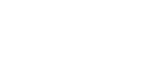 30.06.202230.06.202230.06.202230.06.202230.06.202230.06.2022РАБОЧАЯ ПРОГРАММАРАБОЧАЯ ПРОГРАММАРАБОЧАЯ ПРОГРАММАРАБОЧАЯ ПРОГРАММАРАБОЧАЯ ПРОГРАММАРАБОЧАЯ ПРОГРАММАРАБОЧАЯ ПРОГРАММАРАБОЧАЯ ПРОГРАММАРАБОЧАЯ ПРОГРАММАРАБОЧАЯ ПРОГРАММАРАБОЧАЯ ПРОГРАММАРАБОЧАЯ ПРОГРАММАРАБОЧАЯ ПРОГРАММАРАБОЧАЯ ПРОГРАММАдисциплиныдисциплиныМатериаловедение и технология конструкционных материаловМатериаловедение и технология конструкционных материаловМатериаловедение и технология конструкционных материаловМатериаловедение и технология конструкционных материаловМатериаловедение и технология конструкционных материаловМатериаловедение и технология конструкционных материаловМатериаловедение и технология конструкционных материаловМатериаловедение и технология конструкционных материаловМатериаловедение и технология конструкционных материаловМатериаловедение и технология конструкционных материаловМатериаловедение и технология конструкционных материаловМатериаловедение и технология конструкционных материаловМатериаловедение и технология конструкционных материаловМатериаловедение и технология конструкционных материаловМатериаловедение и технология конструкционных материаловМатериаловедение и технология конструкционных материаловМатериаловедение и технология конструкционных материаловМатериаловедение и технология конструкционных материаловМатериаловедение и технология конструкционных материаловМатериаловедение и технология конструкционных материаловМатериаловедение и технология конструкционных материаловМатериаловедение и технология конструкционных материаловМатериаловедение и технология конструкционных материаловМатериаловедение и технология конструкционных материаловдля специальности 23.05.03 Подвижной состав железных дорог для специальности 23.05.03 Подвижной состав железных дорог для специальности 23.05.03 Подвижной состав железных дорог для специальности 23.05.03 Подвижной состав железных дорог для специальности 23.05.03 Подвижной состав железных дорог для специальности 23.05.03 Подвижной состав железных дорог для специальности 23.05.03 Подвижной состав железных дорог для специальности 23.05.03 Подвижной состав железных дорог для специальности 23.05.03 Подвижной состав железных дорог для специальности 23.05.03 Подвижной состав железных дорог для специальности 23.05.03 Подвижной состав железных дорог для специальности 23.05.03 Подвижной состав железных дорог для специальности 23.05.03 Подвижной состав железных дорог для специальности 23.05.03 Подвижной состав железных дорог Составитель(и):Составитель(и):Составитель(и):ст. преподаватель, Исаченко Н.И.ст. преподаватель, Исаченко Н.И.ст. преподаватель, Исаченко Н.И.ст. преподаватель, Исаченко Н.И.ст. преподаватель, Исаченко Н.И.ст. преподаватель, Исаченко Н.И.ст. преподаватель, Исаченко Н.И.ст. преподаватель, Исаченко Н.И.ст. преподаватель, Исаченко Н.И.ст. преподаватель, Исаченко Н.И.ст. преподаватель, Исаченко Н.И.ст. преподаватель, Исаченко Н.И.ст. преподаватель, Исаченко Н.И.ст. преподаватель, Исаченко Н.И.ст. преподаватель, Исаченко Н.И.ст. преподаватель, Исаченко Н.И.ст. преподаватель, Исаченко Н.И.ст. преподаватель, Исаченко Н.И.ст. преподаватель, Исаченко Н.И.ст. преподаватель, Исаченко Н.И.ст. преподаватель, Исаченко Н.И.ст. преподаватель, Исаченко Н.И.Обсуждена на заседании методической комиссии учебно-структурного подразделения:Обсуждена на заседании методической комиссии учебно-структурного подразделения:Обсуждена на заседании методической комиссии учебно-структурного подразделения:Обсуждена на заседании методической комиссии учебно-структурного подразделения:Обсуждена на заседании методической комиссии учебно-структурного подразделения:Обсуждена на заседании методической комиссии учебно-структурного подразделения:Обсуждена на заседании методической комиссии учебно-структурного подразделения:Обсуждена на заседании методической комиссии учебно-структурного подразделения:Обсуждена на заседании методической комиссии учебно-структурного подразделения:Обсуждена на заседании методической комиссии учебно-структурного подразделения:Обсуждена на заседании методической комиссии учебно-структурного подразделения:Обсуждена на заседании методической комиссии учебно-структурного подразделения:Обсуждена на заседании методической комиссии учебно-структурного подразделения:Обсуждена на заседании методической комиссии учебно-структурного подразделения:Протокол от 25.05.2022г. № 4Протокол от 25.05.2022г. № 4Протокол от 25.05.2022г. № 4Протокол от 25.05.2022г. № 4Протокол от 25.05.2022г. № 4Протокол от 25.05.2022г. № 4Протокол от 25.05.2022г. № 4Протокол от 25.05.2022г. № 4Протокол от 25.05.2022г. № 4Протокол от 25.05.2022г. № 4Протокол от 25.05.2022г. № 4Протокол от 25.05.2022г. № 4Протокол от 25.05.2022г. № 4Протокол от 25.05.2022г. № 4Обсуждена на заседании методической комиссии БАмИЖТ – филиала ДВГУПС в г.ТындеОбсуждена на заседании методической комиссии БАмИЖТ – филиала ДВГУПС в г.ТындеОбсуждена на заседании методической комиссии БАмИЖТ – филиала ДВГУПС в г.ТындеОбсуждена на заседании методической комиссии БАмИЖТ – филиала ДВГУПС в г.ТындеОбсуждена на заседании методической комиссии БАмИЖТ – филиала ДВГУПС в г.ТындеОбсуждена на заседании методической комиссии БАмИЖТ – филиала ДВГУПС в г.ТындеОбсуждена на заседании методической комиссии БАмИЖТ – филиала ДВГУПС в г.ТындеОбсуждена на заседании методической комиссии БАмИЖТ – филиала ДВГУПС в г.ТындеОбсуждена на заседании методической комиссии БАмИЖТ – филиала ДВГУПС в г.ТындеОбсуждена на заседании методической комиссии БАмИЖТ – филиала ДВГУПС в г.ТындеОбсуждена на заседании методической комиссии БАмИЖТ – филиала ДВГУПС в г.ТындеОбсуждена на заседании методической комиссии БАмИЖТ – филиала ДВГУПС в г.ТындеОбсуждена на заседании методической комиссии БАмИЖТ – филиала ДВГУПС в г.ТындеОбсуждена на заседании методической комиссии БАмИЖТ – филиала ДВГУПС в г.ТындеПротокол от 30.06.2022 г. № 6Протокол от 30.06.2022 г. № 6Протокол от 30.06.2022 г. № 6Протокол от 30.06.2022 г. № 6Протокол от 30.06.2022 г. № 6Протокол от 30.06.2022 г. № 6Протокол от 30.06.2022 г. № 6Протокол от 30.06.2022 г. № 6Протокол от 30.06.2022 г. № 6Протокол от 30.06.2022 г. № 6Протокол от 30.06.2022 г. № 6Протокол от 30.06.2022 г. № 6Протокол от 30.06.2022 г. № 6Протокол от 30.06.2022 г. № 6г. Тында2022 г.г. Тында2022 г.г. Тында2022 г.г. Тында2022 г.г. Тында2022 г.г. Тында2022 г.г. Тында2022 г.г. Тында2022 г.г. Тында2022 г.г. Тында2022 г.г. Тында2022 г.г. Тында2022 г.г. Тында2022 г.г. Тында2022 г.стр. 2стр. 2Визирование РПД для исполнения в очередном учебном годуВизирование РПД для исполнения в очередном учебном годуВизирование РПД для исполнения в очередном учебном годуПредседатель МК РНСПредседатель МК РНСПредседатель МК РНС__ __________ 2023 г.__ __________ 2023 г.__ __________ 2023 г.Рабочая программа пересмотрена, обсуждена и одобрена дляисполнения в 2023-2024 учебном году на заседании кафедрыРабочая программа пересмотрена, обсуждена и одобрена дляисполнения в 2023-2024 учебном году на заседании кафедрыРабочая программа пересмотрена, обсуждена и одобрена дляисполнения в 2023-2024 учебном году на заседании кафедрыБАмИЖТБАмИЖТБАмИЖТПротокол от  __ __________ 2023 г.  №  __Зав. кафедрой Гашенко С.А.Протокол от  __ __________ 2023 г.  №  __Зав. кафедрой Гашенко С.А.Визирование РПД для исполнения в очередном учебном годуВизирование РПД для исполнения в очередном учебном годуВизирование РПД для исполнения в очередном учебном годуПредседатель МК РНСПредседатель МК РНСПредседатель МК РНС__ __________ 2024 г.__ __________ 2024 г.__ __________ 2024 г.Рабочая программа пересмотрена, обсуждена и одобрена дляисполнения в 2024-2025 учебном году на заседании кафедрыРабочая программа пересмотрена, обсуждена и одобрена дляисполнения в 2024-2025 учебном году на заседании кафедрыРабочая программа пересмотрена, обсуждена и одобрена дляисполнения в 2024-2025 учебном году на заседании кафедрыБАмИЖТБАмИЖТБАмИЖТПротокол от  __ __________ 2024 г.  №  __Зав. кафедрой Гашенко С.А.Протокол от  __ __________ 2024 г.  №  __Зав. кафедрой Гашенко С.А.Визирование РПД для исполнения в очередном учебном годуВизирование РПД для исполнения в очередном учебном годуВизирование РПД для исполнения в очередном учебном годуПредседатель МК РНСПредседатель МК РНСПредседатель МК РНС__ __________ 2025 г.__ __________ 2025 г.__ __________ 2025 г.Рабочая программа пересмотрена, обсуждена и одобрена дляисполнения в 2025-2026 учебном году на заседании кафедрыРабочая программа пересмотрена, обсуждена и одобрена дляисполнения в 2025-2026 учебном году на заседании кафедрыРабочая программа пересмотрена, обсуждена и одобрена дляисполнения в 2025-2026 учебном году на заседании кафедрыБАмИЖТБАмИЖТБАмИЖТПротокол от  __ __________ 2025 г.  №  __Зав. кафедрой Гашенко С.А.Протокол от  __ __________ 2025 г.  №  __Зав. кафедрой Гашенко С.А.Визирование РПД для исполнения в очередном учебном годуВизирование РПД для исполнения в очередном учебном годуВизирование РПД для исполнения в очередном учебном годуПредседатель МК РНСПредседатель МК РНСПредседатель МК РНС__ __________ 2026 г.__ __________ 2026 г.__ __________ 2026 г.Рабочая программа пересмотрена, обсуждена и одобрена дляисполнения в 2026-2027 учебном году на заседании кафедрыРабочая программа пересмотрена, обсуждена и одобрена дляисполнения в 2026-2027 учебном году на заседании кафедрыРабочая программа пересмотрена, обсуждена и одобрена дляисполнения в 2026-2027 учебном году на заседании кафедрыБАмИЖТБАмИЖТБАмИЖТПротокол от  __ __________ 2026 г.  №  __Зав. кафедрой Гашенко С.А.Протокол от  __ __________ 2026 г.  №  __Зав. кафедрой Гашенко С.А.стр. 3стр. 3стр. 3Рабочая программа дисциплины  Материаловедение и технология конструкционных материаловРабочая программа дисциплины  Материаловедение и технология конструкционных материаловРабочая программа дисциплины  Материаловедение и технология конструкционных материаловРабочая программа дисциплины  Материаловедение и технология конструкционных материаловРабочая программа дисциплины  Материаловедение и технология конструкционных материаловРабочая программа дисциплины  Материаловедение и технология конструкционных материаловРабочая программа дисциплины  Материаловедение и технология конструкционных материаловРабочая программа дисциплины  Материаловедение и технология конструкционных материаловРабочая программа дисциплины  Материаловедение и технология конструкционных материаловРабочая программа дисциплины  Материаловедение и технология конструкционных материаловРабочая программа дисциплины  Материаловедение и технология конструкционных материаловРабочая программа дисциплины  Материаловедение и технология конструкционных материаловРабочая программа дисциплины  Материаловедение и технология конструкционных материаловРабочая программа дисциплины  Материаловедение и технология конструкционных материаловРабочая программа дисциплины  Материаловедение и технология конструкционных материаловРабочая программа дисциплины  Материаловедение и технология конструкционных материаловРабочая программа дисциплины  Материаловедение и технология конструкционных материаловРабочая программа дисциплины  Материаловедение и технология конструкционных материаловРабочая программа дисциплины  Материаловедение и технология конструкционных материаловразработана в соответствии с ФГОС, утвержденным приказом Министерства образования и науки Российской Федерации от 27.03.2018 № 215разработана в соответствии с ФГОС, утвержденным приказом Министерства образования и науки Российской Федерации от 27.03.2018 № 215разработана в соответствии с ФГОС, утвержденным приказом Министерства образования и науки Российской Федерации от 27.03.2018 № 215разработана в соответствии с ФГОС, утвержденным приказом Министерства образования и науки Российской Федерации от 27.03.2018 № 215разработана в соответствии с ФГОС, утвержденным приказом Министерства образования и науки Российской Федерации от 27.03.2018 № 215разработана в соответствии с ФГОС, утвержденным приказом Министерства образования и науки Российской Федерации от 27.03.2018 № 215разработана в соответствии с ФГОС, утвержденным приказом Министерства образования и науки Российской Федерации от 27.03.2018 № 215разработана в соответствии с ФГОС, утвержденным приказом Министерства образования и науки Российской Федерации от 27.03.2018 № 215разработана в соответствии с ФГОС, утвержденным приказом Министерства образования и науки Российской Федерации от 27.03.2018 № 215разработана в соответствии с ФГОС, утвержденным приказом Министерства образования и науки Российской Федерации от 27.03.2018 № 215разработана в соответствии с ФГОС, утвержденным приказом Министерства образования и науки Российской Федерации от 27.03.2018 № 215разработана в соответствии с ФГОС, утвержденным приказом Министерства образования и науки Российской Федерации от 27.03.2018 № 215разработана в соответствии с ФГОС, утвержденным приказом Министерства образования и науки Российской Федерации от 27.03.2018 № 215разработана в соответствии с ФГОС, утвержденным приказом Министерства образования и науки Российской Федерации от 27.03.2018 № 215разработана в соответствии с ФГОС, утвержденным приказом Министерства образования и науки Российской Федерации от 27.03.2018 № 215разработана в соответствии с ФГОС, утвержденным приказом Министерства образования и науки Российской Федерации от 27.03.2018 № 215разработана в соответствии с ФГОС, утвержденным приказом Министерства образования и науки Российской Федерации от 27.03.2018 № 215разработана в соответствии с ФГОС, утвержденным приказом Министерства образования и науки Российской Федерации от 27.03.2018 № 215разработана в соответствии с ФГОС, утвержденным приказом Министерства образования и науки Российской Федерации от 27.03.2018 № 215КвалификацияКвалификацияКвалификацияКвалификацияКвалификацияинженер путей сообщенияинженер путей сообщенияинженер путей сообщенияинженер путей сообщенияинженер путей сообщенияинженер путей сообщенияинженер путей сообщенияинженер путей сообщенияинженер путей сообщенияинженер путей сообщенияинженер путей сообщенияинженер путей сообщенияФорма обученияФорма обученияФорма обученияФорма обученияФорма обучениязаочнаязаочнаязаочнаязаочнаязаочнаязаочнаязаочнаязаочнаязаочнаязаочнаязаочнаязаочнаяОБЪЕМ ДИСЦИПЛИНЫ (МОДУЛЯ) В ЗАЧЕТНЫХ ЕДИНИЦАХ С УКАЗАНИЕМ КОЛИЧЕСТВА АКАДЕМИЧЕСКИХ ЧАСОВ, ВЫДЕЛЕННЫХ НА КОНТАКТНУЮ РАБОТУ ОБУЧАЮЩИХСЯ С ПРЕПОДАВАТЕЛЕМ (ПО ВИДАМ УЧЕБНЫХ ЗАНЯТИЙ) И НА САМОСТОЯТЕЛЬНУЮ РАБОТУ ОБУЧАЮЩИХСЯОБЪЕМ ДИСЦИПЛИНЫ (МОДУЛЯ) В ЗАЧЕТНЫХ ЕДИНИЦАХ С УКАЗАНИЕМ КОЛИЧЕСТВА АКАДЕМИЧЕСКИХ ЧАСОВ, ВЫДЕЛЕННЫХ НА КОНТАКТНУЮ РАБОТУ ОБУЧАЮЩИХСЯ С ПРЕПОДАВАТЕЛЕМ (ПО ВИДАМ УЧЕБНЫХ ЗАНЯТИЙ) И НА САМОСТОЯТЕЛЬНУЮ РАБОТУ ОБУЧАЮЩИХСЯОБЪЕМ ДИСЦИПЛИНЫ (МОДУЛЯ) В ЗАЧЕТНЫХ ЕДИНИЦАХ С УКАЗАНИЕМ КОЛИЧЕСТВА АКАДЕМИЧЕСКИХ ЧАСОВ, ВЫДЕЛЕННЫХ НА КОНТАКТНУЮ РАБОТУ ОБУЧАЮЩИХСЯ С ПРЕПОДАВАТЕЛЕМ (ПО ВИДАМ УЧЕБНЫХ ЗАНЯТИЙ) И НА САМОСТОЯТЕЛЬНУЮ РАБОТУ ОБУЧАЮЩИХСЯОБЪЕМ ДИСЦИПЛИНЫ (МОДУЛЯ) В ЗАЧЕТНЫХ ЕДИНИЦАХ С УКАЗАНИЕМ КОЛИЧЕСТВА АКАДЕМИЧЕСКИХ ЧАСОВ, ВЫДЕЛЕННЫХ НА КОНТАКТНУЮ РАБОТУ ОБУЧАЮЩИХСЯ С ПРЕПОДАВАТЕЛЕМ (ПО ВИДАМ УЧЕБНЫХ ЗАНЯТИЙ) И НА САМОСТОЯТЕЛЬНУЮ РАБОТУ ОБУЧАЮЩИХСЯОБЪЕМ ДИСЦИПЛИНЫ (МОДУЛЯ) В ЗАЧЕТНЫХ ЕДИНИЦАХ С УКАЗАНИЕМ КОЛИЧЕСТВА АКАДЕМИЧЕСКИХ ЧАСОВ, ВЫДЕЛЕННЫХ НА КОНТАКТНУЮ РАБОТУ ОБУЧАЮЩИХСЯ С ПРЕПОДАВАТЕЛЕМ (ПО ВИДАМ УЧЕБНЫХ ЗАНЯТИЙ) И НА САМОСТОЯТЕЛЬНУЮ РАБОТУ ОБУЧАЮЩИХСЯОБЪЕМ ДИСЦИПЛИНЫ (МОДУЛЯ) В ЗАЧЕТНЫХ ЕДИНИЦАХ С УКАЗАНИЕМ КОЛИЧЕСТВА АКАДЕМИЧЕСКИХ ЧАСОВ, ВЫДЕЛЕННЫХ НА КОНТАКТНУЮ РАБОТУ ОБУЧАЮЩИХСЯ С ПРЕПОДАВАТЕЛЕМ (ПО ВИДАМ УЧЕБНЫХ ЗАНЯТИЙ) И НА САМОСТОЯТЕЛЬНУЮ РАБОТУ ОБУЧАЮЩИХСЯОБЪЕМ ДИСЦИПЛИНЫ (МОДУЛЯ) В ЗАЧЕТНЫХ ЕДИНИЦАХ С УКАЗАНИЕМ КОЛИЧЕСТВА АКАДЕМИЧЕСКИХ ЧАСОВ, ВЫДЕЛЕННЫХ НА КОНТАКТНУЮ РАБОТУ ОБУЧАЮЩИХСЯ С ПРЕПОДАВАТЕЛЕМ (ПО ВИДАМ УЧЕБНЫХ ЗАНЯТИЙ) И НА САМОСТОЯТЕЛЬНУЮ РАБОТУ ОБУЧАЮЩИХСЯОБЪЕМ ДИСЦИПЛИНЫ (МОДУЛЯ) В ЗАЧЕТНЫХ ЕДИНИЦАХ С УКАЗАНИЕМ КОЛИЧЕСТВА АКАДЕМИЧЕСКИХ ЧАСОВ, ВЫДЕЛЕННЫХ НА КОНТАКТНУЮ РАБОТУ ОБУЧАЮЩИХСЯ С ПРЕПОДАВАТЕЛЕМ (ПО ВИДАМ УЧЕБНЫХ ЗАНЯТИЙ) И НА САМОСТОЯТЕЛЬНУЮ РАБОТУ ОБУЧАЮЩИХСЯОБЪЕМ ДИСЦИПЛИНЫ (МОДУЛЯ) В ЗАЧЕТНЫХ ЕДИНИЦАХ С УКАЗАНИЕМ КОЛИЧЕСТВА АКАДЕМИЧЕСКИХ ЧАСОВ, ВЫДЕЛЕННЫХ НА КОНТАКТНУЮ РАБОТУ ОБУЧАЮЩИХСЯ С ПРЕПОДАВАТЕЛЕМ (ПО ВИДАМ УЧЕБНЫХ ЗАНЯТИЙ) И НА САМОСТОЯТЕЛЬНУЮ РАБОТУ ОБУЧАЮЩИХСЯОБЪЕМ ДИСЦИПЛИНЫ (МОДУЛЯ) В ЗАЧЕТНЫХ ЕДИНИЦАХ С УКАЗАНИЕМ КОЛИЧЕСТВА АКАДЕМИЧЕСКИХ ЧАСОВ, ВЫДЕЛЕННЫХ НА КОНТАКТНУЮ РАБОТУ ОБУЧАЮЩИХСЯ С ПРЕПОДАВАТЕЛЕМ (ПО ВИДАМ УЧЕБНЫХ ЗАНЯТИЙ) И НА САМОСТОЯТЕЛЬНУЮ РАБОТУ ОБУЧАЮЩИХСЯОБЪЕМ ДИСЦИПЛИНЫ (МОДУЛЯ) В ЗАЧЕТНЫХ ЕДИНИЦАХ С УКАЗАНИЕМ КОЛИЧЕСТВА АКАДЕМИЧЕСКИХ ЧАСОВ, ВЫДЕЛЕННЫХ НА КОНТАКТНУЮ РАБОТУ ОБУЧАЮЩИХСЯ С ПРЕПОДАВАТЕЛЕМ (ПО ВИДАМ УЧЕБНЫХ ЗАНЯТИЙ) И НА САМОСТОЯТЕЛЬНУЮ РАБОТУ ОБУЧАЮЩИХСЯОБЪЕМ ДИСЦИПЛИНЫ (МОДУЛЯ) В ЗАЧЕТНЫХ ЕДИНИЦАХ С УКАЗАНИЕМ КОЛИЧЕСТВА АКАДЕМИЧЕСКИХ ЧАСОВ, ВЫДЕЛЕННЫХ НА КОНТАКТНУЮ РАБОТУ ОБУЧАЮЩИХСЯ С ПРЕПОДАВАТЕЛЕМ (ПО ВИДАМ УЧЕБНЫХ ЗАНЯТИЙ) И НА САМОСТОЯТЕЛЬНУЮ РАБОТУ ОБУЧАЮЩИХСЯОБЪЕМ ДИСЦИПЛИНЫ (МОДУЛЯ) В ЗАЧЕТНЫХ ЕДИНИЦАХ С УКАЗАНИЕМ КОЛИЧЕСТВА АКАДЕМИЧЕСКИХ ЧАСОВ, ВЫДЕЛЕННЫХ НА КОНТАКТНУЮ РАБОТУ ОБУЧАЮЩИХСЯ С ПРЕПОДАВАТЕЛЕМ (ПО ВИДАМ УЧЕБНЫХ ЗАНЯТИЙ) И НА САМОСТОЯТЕЛЬНУЮ РАБОТУ ОБУЧАЮЩИХСЯОБЪЕМ ДИСЦИПЛИНЫ (МОДУЛЯ) В ЗАЧЕТНЫХ ЕДИНИЦАХ С УКАЗАНИЕМ КОЛИЧЕСТВА АКАДЕМИЧЕСКИХ ЧАСОВ, ВЫДЕЛЕННЫХ НА КОНТАКТНУЮ РАБОТУ ОБУЧАЮЩИХСЯ С ПРЕПОДАВАТЕЛЕМ (ПО ВИДАМ УЧЕБНЫХ ЗАНЯТИЙ) И НА САМОСТОЯТЕЛЬНУЮ РАБОТУ ОБУЧАЮЩИХСЯОБЪЕМ ДИСЦИПЛИНЫ (МОДУЛЯ) В ЗАЧЕТНЫХ ЕДИНИЦАХ С УКАЗАНИЕМ КОЛИЧЕСТВА АКАДЕМИЧЕСКИХ ЧАСОВ, ВЫДЕЛЕННЫХ НА КОНТАКТНУЮ РАБОТУ ОБУЧАЮЩИХСЯ С ПРЕПОДАВАТЕЛЕМ (ПО ВИДАМ УЧЕБНЫХ ЗАНЯТИЙ) И НА САМОСТОЯТЕЛЬНУЮ РАБОТУ ОБУЧАЮЩИХСЯОБЪЕМ ДИСЦИПЛИНЫ (МОДУЛЯ) В ЗАЧЕТНЫХ ЕДИНИЦАХ С УКАЗАНИЕМ КОЛИЧЕСТВА АКАДЕМИЧЕСКИХ ЧАСОВ, ВЫДЕЛЕННЫХ НА КОНТАКТНУЮ РАБОТУ ОБУЧАЮЩИХСЯ С ПРЕПОДАВАТЕЛЕМ (ПО ВИДАМ УЧЕБНЫХ ЗАНЯТИЙ) И НА САМОСТОЯТЕЛЬНУЮ РАБОТУ ОБУЧАЮЩИХСЯОБЪЕМ ДИСЦИПЛИНЫ (МОДУЛЯ) В ЗАЧЕТНЫХ ЕДИНИЦАХ С УКАЗАНИЕМ КОЛИЧЕСТВА АКАДЕМИЧЕСКИХ ЧАСОВ, ВЫДЕЛЕННЫХ НА КОНТАКТНУЮ РАБОТУ ОБУЧАЮЩИХСЯ С ПРЕПОДАВАТЕЛЕМ (ПО ВИДАМ УЧЕБНЫХ ЗАНЯТИЙ) И НА САМОСТОЯТЕЛЬНУЮ РАБОТУ ОБУЧАЮЩИХСЯОбщая трудоемкостьОбщая трудоемкостьОбщая трудоемкостьОбщая трудоемкость7 ЗЕТ7 ЗЕТ7 ЗЕТ7 ЗЕТ7 ЗЕТ7 ЗЕТ7 ЗЕТ7 ЗЕТ7 ЗЕТ7 ЗЕТ7 ЗЕТ7 ЗЕТЧасов по учебному плануЧасов по учебному плануЧасов по учебному плануЧасов по учебному плануЧасов по учебному плануЧасов по учебному плануЧасов по учебному плану252252252252Виды контроля на курсах:Виды контроля на курсах:Виды контроля на курсах:Виды контроля на курсах:Виды контроля на курсах:в том числе:в том числе:в том числе:в том числе:в том числе:в том числе:в том числе:в том числе:экзамены (курс)    1, 2контрольных работ  1 курс (1), 2 курс (1)экзамены (курс)    1, 2контрольных работ  1 курс (1), 2 курс (1)экзамены (курс)    1, 2контрольных работ  1 курс (1), 2 курс (1)экзамены (курс)    1, 2контрольных работ  1 курс (1), 2 курс (1)экзамены (курс)    1, 2контрольных работ  1 курс (1), 2 курс (1)контактная работаконтактная работаконтактная работаконтактная работаконтактная работаконтактная работа20202020экзамены (курс)    1, 2контрольных работ  1 курс (1), 2 курс (1)экзамены (курс)    1, 2контрольных работ  1 курс (1), 2 курс (1)экзамены (курс)    1, 2контрольных работ  1 курс (1), 2 курс (1)экзамены (курс)    1, 2контрольных работ  1 курс (1), 2 курс (1)экзамены (курс)    1, 2контрольных работ  1 курс (1), 2 курс (1)самостоятельная работасамостоятельная работасамостоятельная работасамостоятельная работасамостоятельная работасамостоятельная работа214214214214экзамены (курс)    1, 2контрольных работ  1 курс (1), 2 курс (1)экзамены (курс)    1, 2контрольных работ  1 курс (1), 2 курс (1)экзамены (курс)    1, 2контрольных работ  1 курс (1), 2 курс (1)экзамены (курс)    1, 2контрольных работ  1 курс (1), 2 курс (1)экзамены (курс)    1, 2контрольных работ  1 курс (1), 2 курс (1)часов на контрольчасов на контрольчасов на контрольчасов на контрольчасов на контрольчасов на контроль18181818экзамены (курс)    1, 2контрольных работ  1 курс (1), 2 курс (1)экзамены (курс)    1, 2контрольных работ  1 курс (1), 2 курс (1)экзамены (курс)    1, 2контрольных работ  1 курс (1), 2 курс (1)экзамены (курс)    1, 2контрольных работ  1 курс (1), 2 курс (1)экзамены (курс)    1, 2контрольных работ  1 курс (1), 2 курс (1)Распределение часов дисциплины по семестрам (курсам)Распределение часов дисциплины по семестрам (курсам)Распределение часов дисциплины по семестрам (курсам)Распределение часов дисциплины по семестрам (курсам)Распределение часов дисциплины по семестрам (курсам)Распределение часов дисциплины по семестрам (курсам)Распределение часов дисциплины по семестрам (курсам)Распределение часов дисциплины по семестрам (курсам)Распределение часов дисциплины по семестрам (курсам)Распределение часов дисциплины по семестрам (курсам)Распределение часов дисциплины по семестрам (курсам)Распределение часов дисциплины по семестрам (курсам)Распределение часов дисциплины по семестрам (курсам)Распределение часов дисциплины по семестрам (курсам)Распределение часов дисциплины по семестрам (курсам)Распределение часов дисциплины по семестрам (курсам)Распределение часов дисциплины по семестрам (курсам)Распределение часов дисциплины по семестрам (курсам)Распределение часов дисциплины по семестрам (курсам)Распределение часов дисциплины по семестрам (курсам)Распределение часов дисциплины по семестрам (курсам)Распределение часов дисциплины по семестрам (курсам)Распределение часов дисциплины по семестрам (курсам)Распределение часов дисциплины по семестрам (курсам)Распределение часов дисциплины по семестрам (курсам)Распределение часов дисциплины по семестрам (курсам)Распределение часов дисциплины по семестрам (курсам)Распределение часов дисциплины по семестрам (курсам)Распределение часов дисциплины по семестрам (курсам)Распределение часов дисциплины по семестрам (курсам)Распределение часов дисциплины по семестрам (курсам)Распределение часов дисциплины по семестрам (курсам)Распределение часов дисциплины по семестрам (курсам)Распределение часов дисциплины по семестрам (курсам)Распределение часов дисциплины по семестрам (курсам)Распределение часов дисциплины по семестрам (курсам)КурсКурс11112222ИтогоИтогоИтогоИтогоВид занятийВид занятийУПРПРПРПУПУПРПРПИтогоИтогоИтогоИтогоЛекцииЛекции8888444412121212ЛабораторныеЛабораторные444444448888Итого ауд.Итого ауд.12121212888820202020Кoнтактная рабoтаКoнтактная рабoта12121212888820202020Сам. работаСам. работа12312312312391919191214214214214Часы на контрольЧасы на контроль9999999918181818ИтогоИтого144144144144108108108108252252252252стр. 41. АННОТАЦИЯ ДИСЦИПЛИНЫ (МОДУЛЯ)1. АННОТАЦИЯ ДИСЦИПЛИНЫ (МОДУЛЯ)1. АННОТАЦИЯ ДИСЦИПЛИНЫ (МОДУЛЯ)1. АННОТАЦИЯ ДИСЦИПЛИНЫ (МОДУЛЯ)1.1Физические основы материаловедения. Атомно-кристаллическое строение материалов. Свойства материалов и их связь с типом химических связей, кристаллическим строением, дефектами решеток, фазово-структурным состоянием, свойства структур. Способы изменения структуры и свойств материалов. Теория и технология термической обработки стали. Химико-термическая обработка, жаропрочные, износостойкие, инструментальные и штамповочные сплавы. Материалы транспортного машиностроения (железоуглеродистые сплавы, цветные сплавы): виды, состав, структура, механические и технологические свойства, поведение в эксплуатационных условиях, маркировка, область применения. Экономическая и экологическая эффективность материалов. Теоретические и технологические основы производства материалов. Основные методы получения твердых тел. Теория и практика формообразования заготовок. Классификация способов получения заготовок. Неразъемные соединения. Производство заготовок деталей. Получение заготовок и деталей литьем и обработкой давлением. Основы технологии прокатки, свободной ковки, объемной и листовой штамповки, прессования. Механизм деформации и разрушения, наклеп, рекристаллизация, формирование структуры и свойств сплавов, поверхностного слоя. Физические основы сварочного процесса, виды сварки металлов. Расчет параметров режима сварки. Виды контроля и дефектоскопии сварных швов и соединений. Общие сведения о технологии процесса резания. Токарная обработка металлов, сверление, зенкерование, развертывание и фрезерование, шлифование. Основные методы производства деталей подвижногос остава.Физические основы материаловедения. Атомно-кристаллическое строение материалов. Свойства материалов и их связь с типом химических связей, кристаллическим строением, дефектами решеток, фазово-структурным состоянием, свойства структур. Способы изменения структуры и свойств материалов. Теория и технология термической обработки стали. Химико-термическая обработка, жаропрочные, износостойкие, инструментальные и штамповочные сплавы. Материалы транспортного машиностроения (железоуглеродистые сплавы, цветные сплавы): виды, состав, структура, механические и технологические свойства, поведение в эксплуатационных условиях, маркировка, область применения. Экономическая и экологическая эффективность материалов. Теоретические и технологические основы производства материалов. Основные методы получения твердых тел. Теория и практика формообразования заготовок. Классификация способов получения заготовок. Неразъемные соединения. Производство заготовок деталей. Получение заготовок и деталей литьем и обработкой давлением. Основы технологии прокатки, свободной ковки, объемной и листовой штамповки, прессования. Механизм деформации и разрушения, наклеп, рекристаллизация, формирование структуры и свойств сплавов, поверхностного слоя. Физические основы сварочного процесса, виды сварки металлов. Расчет параметров режима сварки. Виды контроля и дефектоскопии сварных швов и соединений. Общие сведения о технологии процесса резания. Токарная обработка металлов, сверление, зенкерование, развертывание и фрезерование, шлифование. Основные методы производства деталей подвижногос остава.Физические основы материаловедения. Атомно-кристаллическое строение материалов. Свойства материалов и их связь с типом химических связей, кристаллическим строением, дефектами решеток, фазово-структурным состоянием, свойства структур. Способы изменения структуры и свойств материалов. Теория и технология термической обработки стали. Химико-термическая обработка, жаропрочные, износостойкие, инструментальные и штамповочные сплавы. Материалы транспортного машиностроения (железоуглеродистые сплавы, цветные сплавы): виды, состав, структура, механические и технологические свойства, поведение в эксплуатационных условиях, маркировка, область применения. Экономическая и экологическая эффективность материалов. Теоретические и технологические основы производства материалов. Основные методы получения твердых тел. Теория и практика формообразования заготовок. Классификация способов получения заготовок. Неразъемные соединения. Производство заготовок деталей. Получение заготовок и деталей литьем и обработкой давлением. Основы технологии прокатки, свободной ковки, объемной и листовой штамповки, прессования. Механизм деформации и разрушения, наклеп, рекристаллизация, формирование структуры и свойств сплавов, поверхностного слоя. Физические основы сварочного процесса, виды сварки металлов. Расчет параметров режима сварки. Виды контроля и дефектоскопии сварных швов и соединений. Общие сведения о технологии процесса резания. Токарная обработка металлов, сверление, зенкерование, развертывание и фрезерование, шлифование. Основные методы производства деталей подвижногос остава.2. МЕСТО ДИСЦИПЛИНЫ (МОДУЛЯ) В СТРУКТУРЕ ОБРАЗОВАТЕЛЬНОЙ ПРОГРАММЫ2. МЕСТО ДИСЦИПЛИНЫ (МОДУЛЯ) В СТРУКТУРЕ ОБРАЗОВАТЕЛЬНОЙ ПРОГРАММЫ2. МЕСТО ДИСЦИПЛИНЫ (МОДУЛЯ) В СТРУКТУРЕ ОБРАЗОВАТЕЛЬНОЙ ПРОГРАММЫ2. МЕСТО ДИСЦИПЛИНЫ (МОДУЛЯ) В СТРУКТУРЕ ОБРАЗОВАТЕЛЬНОЙ ПРОГРАММЫКод дисциплины:Код дисциплины:Б1.О.14Б1.О.142.1Требования к предварительной подготовке обучающегося:Требования к предварительной подготовке обучающегося:Требования к предварительной подготовке обучающегося:2.1.1Электротехника и электроникаЭлектротехника и электроникаЭлектротехника и электроника2.1.2ФизикаФизикаФизика2.1.3ХимияХимияХимия2.2Дисциплины и практики, для которых освоение данной дисциплины (модуля) необходимо как предшествующее:Дисциплины и практики, для которых освоение данной дисциплины (модуля) необходимо как предшествующее:Дисциплины и практики, для которых освоение данной дисциплины (модуля) необходимо как предшествующее:2.2.1Сопротивление материаловСопротивление материаловСопротивление материалов2.2.2Теория механизмов и машинТеория механизмов и машинТеория механизмов и машин2.2.3Надёжность подвижного составаНадёжность подвижного составаНадёжность подвижного состава2.2.4Производство и ремонт подвижного составаПроизводство и ремонт подвижного составаПроизводство и ремонт подвижного состава2.2.5Технологическая практикаТехнологическая практикаТехнологическая практика2.2.6Эксплуатация и техническое обслуживание подвижного составаЭксплуатация и техническое обслуживание подвижного составаЭксплуатация и техническое обслуживание подвижного состава3. ПЕРЕЧЕНЬ ПЛАНИРУЕМЫХ РЕЗУЛЬТАТОВ ОБУЧЕНИЯ ПО ДИСЦИПЛИНЕ (МОДУЛЮ), СООТНЕСЕННЫХ С ПЛАНИРУЕМЫМИ РЕЗУЛЬТАТАМИ ОСВОЕНИЯ ОБРАЗОВАТЕЛЬНОЙ ПРОГРАММЫ3. ПЕРЕЧЕНЬ ПЛАНИРУЕМЫХ РЕЗУЛЬТАТОВ ОБУЧЕНИЯ ПО ДИСЦИПЛИНЕ (МОДУЛЮ), СООТНЕСЕННЫХ С ПЛАНИРУЕМЫМИ РЕЗУЛЬТАТАМИ ОСВОЕНИЯ ОБРАЗОВАТЕЛЬНОЙ ПРОГРАММЫ3. ПЕРЕЧЕНЬ ПЛАНИРУЕМЫХ РЕЗУЛЬТАТОВ ОБУЧЕНИЯ ПО ДИСЦИПЛИНЕ (МОДУЛЮ), СООТНЕСЕННЫХ С ПЛАНИРУЕМЫМИ РЕЗУЛЬТАТАМИ ОСВОЕНИЯ ОБРАЗОВАТЕЛЬНОЙ ПРОГРАММЫ3. ПЕРЕЧЕНЬ ПЛАНИРУЕМЫХ РЕЗУЛЬТАТОВ ОБУЧЕНИЯ ПО ДИСЦИПЛИНЕ (МОДУЛЮ), СООТНЕСЕННЫХ С ПЛАНИРУЕМЫМИ РЕЗУЛЬТАТАМИ ОСВОЕНИЯ ОБРАЗОВАТЕЛЬНОЙ ПРОГРАММЫОПК-4: Способен выполнять проектирование и расчет транспортных объектов в соответствии с требованиями нормативных документовОПК-4: Способен выполнять проектирование и расчет транспортных объектов в соответствии с требованиями нормативных документовОПК-4: Способен выполнять проектирование и расчет транспортных объектов в соответствии с требованиями нормативных документовОПК-4: Способен выполнять проектирование и расчет транспортных объектов в соответствии с требованиями нормативных документовЗнать:Знать:Знать:Знать:современные способы получения материалов и изделий из них с заданным уровнем эксплуатационных свойств; свойства современных материалов; методы выбора материаловсовременные способы получения материалов и изделий из них с заданным уровнем эксплуатационных свойств; свойства современных материалов; методы выбора материаловсовременные способы получения материалов и изделий из них с заданным уровнем эксплуатационных свойств; свойства современных материалов; методы выбора материаловсовременные способы получения материалов и изделий из них с заданным уровнем эксплуатационных свойств; свойства современных материалов; методы выбора материаловУметь:Уметь:Уметь:Уметь:использовать методы оценки свойств конструкционных материалов; подбирать необходимые материалы и их свойства для проектируемых деталей машин и подвижного состава, составлять технические задания на проектирование деталей подвижного составаиспользовать методы оценки свойств конструкционных материалов; подбирать необходимые материалы и их свойства для проектируемых деталей машин и подвижного состава, составлять технические задания на проектирование деталей подвижного составаиспользовать методы оценки свойств конструкционных материалов; подбирать необходимые материалы и их свойства для проектируемых деталей машин и подвижного состава, составлять технические задания на проектирование деталей подвижного составаиспользовать методы оценки свойств конструкционных материалов; подбирать необходимые материалы и их свойства для проектируемых деталей машин и подвижного состава, составлять технические задания на проектирование деталей подвижного составаВладеть:Владеть:Владеть:Владеть:навыками подбора материалов для проектируемых деталей машин и подвижного составанавыками подбора материалов для проектируемых деталей машин и подвижного составанавыками подбора материалов для проектируемых деталей машин и подвижного составанавыками подбора материалов для проектируемых деталей машин и подвижного составаОПК-5: Способен разрабатывать отдельные этапы технологических процессов производства, ремонта, эксплуатации и обслуживания транспортных систем и сетей, анализировать, планировать и контролировать технологические процессыОПК-5: Способен разрабатывать отдельные этапы технологических процессов производства, ремонта, эксплуатации и обслуживания транспортных систем и сетей, анализировать, планировать и контролировать технологические процессыОПК-5: Способен разрабатывать отдельные этапы технологических процессов производства, ремонта, эксплуатации и обслуживания транспортных систем и сетей, анализировать, планировать и контролировать технологические процессыОПК-5: Способен разрабатывать отдельные этапы технологических процессов производства, ремонта, эксплуатации и обслуживания транспортных систем и сетей, анализировать, планировать и контролировать технологические процессыЗнать:Знать:Знать:Знать:методы производства и обработки современных конструкционных материаловметоды производства и обработки современных конструкционных материаловметоды производства и обработки современных конструкционных материаловметоды производства и обработки современных конструкционных материаловУметь:Уметь:Уметь:Уметь:выбирать методы производства и обработки современных конструкционных материаловвыбирать методы производства и обработки современных конструкционных материаловвыбирать методы производства и обработки современных конструкционных материаловвыбирать методы производства и обработки современных конструкционных материаловВладеть:Владеть:Владеть:Владеть:навыками разработки и внедрения технологических процессов, технологического оборудования и технологической оснасткинавыками разработки и внедрения технологических процессов, технологического оборудования и технологической оснасткинавыками разработки и внедрения технологических процессов, технологического оборудования и технологической оснасткинавыками разработки и внедрения технологических процессов, технологического оборудования и технологической оснасткистр. 54. СОДЕРЖАНИЕ ДИСЦИПЛИНЫ (МОДУЛЯ), СТРУКТУРИРОВАННОЕ ПО ТЕМАМ (РАЗДЕЛАМ) С УКАЗАНИЕМ ОТВЕДЕННОГО НА НИХ КОЛИЧЕСТВА АКАДЕМИЧЕСКИХ  ЧАСОВ И ВИДОВ УЧЕБНЫХ ЗАНЯТИЙ4. СОДЕРЖАНИЕ ДИСЦИПЛИНЫ (МОДУЛЯ), СТРУКТУРИРОВАННОЕ ПО ТЕМАМ (РАЗДЕЛАМ) С УКАЗАНИЕМ ОТВЕДЕННОГО НА НИХ КОЛИЧЕСТВА АКАДЕМИЧЕСКИХ  ЧАСОВ И ВИДОВ УЧЕБНЫХ ЗАНЯТИЙ4. СОДЕРЖАНИЕ ДИСЦИПЛИНЫ (МОДУЛЯ), СТРУКТУРИРОВАННОЕ ПО ТЕМАМ (РАЗДЕЛАМ) С УКАЗАНИЕМ ОТВЕДЕННОГО НА НИХ КОЛИЧЕСТВА АКАДЕМИЧЕСКИХ  ЧАСОВ И ВИДОВ УЧЕБНЫХ ЗАНЯТИЙ4. СОДЕРЖАНИЕ ДИСЦИПЛИНЫ (МОДУЛЯ), СТРУКТУРИРОВАННОЕ ПО ТЕМАМ (РАЗДЕЛАМ) С УКАЗАНИЕМ ОТВЕДЕННОГО НА НИХ КОЛИЧЕСТВА АКАДЕМИЧЕСКИХ  ЧАСОВ И ВИДОВ УЧЕБНЫХ ЗАНЯТИЙ4. СОДЕРЖАНИЕ ДИСЦИПЛИНЫ (МОДУЛЯ), СТРУКТУРИРОВАННОЕ ПО ТЕМАМ (РАЗДЕЛАМ) С УКАЗАНИЕМ ОТВЕДЕННОГО НА НИХ КОЛИЧЕСТВА АКАДЕМИЧЕСКИХ  ЧАСОВ И ВИДОВ УЧЕБНЫХ ЗАНЯТИЙ4. СОДЕРЖАНИЕ ДИСЦИПЛИНЫ (МОДУЛЯ), СТРУКТУРИРОВАННОЕ ПО ТЕМАМ (РАЗДЕЛАМ) С УКАЗАНИЕМ ОТВЕДЕННОГО НА НИХ КОЛИЧЕСТВА АКАДЕМИЧЕСКИХ  ЧАСОВ И ВИДОВ УЧЕБНЫХ ЗАНЯТИЙ4. СОДЕРЖАНИЕ ДИСЦИПЛИНЫ (МОДУЛЯ), СТРУКТУРИРОВАННОЕ ПО ТЕМАМ (РАЗДЕЛАМ) С УКАЗАНИЕМ ОТВЕДЕННОГО НА НИХ КОЛИЧЕСТВА АКАДЕМИЧЕСКИХ  ЧАСОВ И ВИДОВ УЧЕБНЫХ ЗАНЯТИЙ4. СОДЕРЖАНИЕ ДИСЦИПЛИНЫ (МОДУЛЯ), СТРУКТУРИРОВАННОЕ ПО ТЕМАМ (РАЗДЕЛАМ) С УКАЗАНИЕМ ОТВЕДЕННОГО НА НИХ КОЛИЧЕСТВА АКАДЕМИЧЕСКИХ  ЧАСОВ И ВИДОВ УЧЕБНЫХ ЗАНЯТИЙ4. СОДЕРЖАНИЕ ДИСЦИПЛИНЫ (МОДУЛЯ), СТРУКТУРИРОВАННОЕ ПО ТЕМАМ (РАЗДЕЛАМ) С УКАЗАНИЕМ ОТВЕДЕННОГО НА НИХ КОЛИЧЕСТВА АКАДЕМИЧЕСКИХ  ЧАСОВ И ВИДОВ УЧЕБНЫХ ЗАНЯТИЙКод занятияНаименование разделов и тем /вид занятия/Семестр / КурсЧасовКомпетен-цииЛитератураИнтеракт.ПримечаниеПримечаниеРаздел 1. Лекции1.1Значение дисциплины. Классификация металлов.  /Лек/10,5ОПК-4 ОПК -5Л1.1Л2.1Л3.4 Л3.5Э101.2Кристаллическое строение металлов. Виды решеток. Особенности строения. /Лек/10,5ОПК-4 ОПК -5Л1.1Л2.1Л3.4Э101.3Кристаллизация. Полиморфизм железа. Виды сплавов. /Лек/10,5ОПК-4 ОПК -5Л1.1Л2.1Л3.4Э101.4Превращения в железоуглеродистых сплавах. /Лек/10,5ОПК-4 ОПК -5Л1.1Л2.1Л3.4Э101.5Диаграммы состояний двойных сплавов. Построение диаграмм. Диаграмма  1 рода. Правила отрезков и фаз. /Лек/10,5ОПК-4 ОПК -5Л1.1Л2.1Л3.4Э10лекция с разбором конкретных ситуацийлекция с разбором конкретных ситуаций1.6Диаграммы состояний 2,3 и 4 рода. Связь между диаграммами и свойствами сплавов. /Лек/10,5ОПК-4 ОПК -5Л1.1Л2.1Л3.4Э101.7Диаграмма состояния железо-цементит. Линии, точки фазы, структурные составляющие. Эвтектоидное и эвтектическое превращения.  /Лек/10,5ОПК-4 ОПК -5Л1.1Л2.1Л3.4Э101.8Углеродистые стали: состав, структура, свойства, маркировка. /Лек/10,5ОПК-4 ОПК -5Л1.1Л2.1Л3.4Э101.9Инструментальные стали и твердые сплавы. Стали с особыми свойствами. /Лек/10,5ОПК-4 ОПК -5Л1.1Л2.1Л3.4Э101.10Легированные стали. Влияние легирующих элементов на структуру и свойства сталей. /Лек/10,5ОПК-4 ОПК -5Л1.1Л2.1Л3.4Э101.11Конструкционные чугуны: состав, структура, свойства, маркировка. /Лек/10,5ОПК-4 ОПК -5Л1.1Л2.1Л3.4Э101.12Термическая обработка. Основные понятия. Значение. /Лек/10,5ОПК-4 ОПК -5Л1.1Л2.1Л3.4Э101.13Виды термообработки. Режимы. /Лек/10,5ОПК-4 ОПК -5Л1.1Л2.1Л3.4Э101.14Химико-термическая обработка. Виды, режимы. /Лек/10,5ОПК-4 ОПК -5Л1.1Л2.1Л3.4Э101.15Неметаллические материалы и их применение на транспорте. /Лек/10,5ОПК-4 ОПК -5Л1.1Л2.1Л3.4Э101.16Цветные металлы и сплавы их применение на транспорте /Лек/10,5ОПК-4 ОПК -5Л1.1Л2.1Л3.4Э101.17Сущность сварки плавлением и давлением. Классификация способов сварки. Сварка плавлением: виды, технология, оборудование. Сварка давлением: виды, технология, оборудование/Лек/20,5ОПК-4 ОПК -5Л1.1Л2.1Л3.2 Л3.4Э10стр. 61.18Основные понятия о металлургических процессах при сварке плавлением. Дуга, ее свойства, устойчивость горения дуги. /Лек/20,5ОПК-4 ОПК -5Л1.1Л2.1Л3.2 Л3.3 Л3.4Э101.19Назначение, состав, классификация, маркировка сварочных материалов.Назначение, принцип работы, характеристики, классификация и обозначения сварочных источников питания/Лек/20,5ОПК-4 ОПК -5Л1.1Л2.1Л3.2 Л3.3 Л3.4Э101.20Основы теории резания. Виды обработки резанием. Чистота и точность при обработке резанием. Тепловые явления при резании/Лек/20,5ОПК-4 ОПК -5Л1.1Л2.1Л3.3 Л3.4Э101.21Элементы и геометрия лезвийного инструмен-та. Их влияние на процесс резания.Сведения о металлорежущих станках. Их классификация и обозначение./Лек/20,5ОПК-4 ОПК -5Л1.1Л2.1Л3.3 Л3.4Э101.22Виды дефектов. Значение неразрушающего контроля в области повышения качества продукции.Сущность, технология, оборудование визульнооптического контроля магнитно-порошковой и элекромагнитной дефектоскопии. Контроль течеисканием./Лек/20,5ОПК-4 ОПК -5Л1.1Л2.1Л3.1 Л3.4Э101.23Основы обработки металлов давлением. /Лек/20,5ОПК-4 ОПК -5Л1.1Л2.1Л3.3 Л3.401.24Основы литейного производства. /Лек/20,5ОПК-4 ОПК -5Л1.1Л2.1Л3.4Э10Раздел 2. Лабораторные занятия2.1Измерение твердости металлов и сплавов. /Лаб/10,5ОПК-4 ОПК -5Л1.1Л2.1Л3.3 Л3.4Э10работа в малых группахработа в малых группах2.2Изучение процесса первичной кристаллизации. /Лаб/10,5ОПК-4 ОПК -5Л1.1Л2.1Л3.4 Л3.5Э10работа в малых группахработа в малых группах2.3Исследование влияния скорости охлаждения на свойства стали. /Лаб/10,5ОПК-4 ОПК -5Л1.1Л2.1Л3.5Э10работа в малых группахработа в малых группах2.4Исследование влияния температуры отпуска на свойства закаленной стали. /Лаб/10,5ОПК-4 ОПК -5Л1.1Л2.1Л3.4 Л3.5Э10работа в малых группахработа в малых группах2.5Изучение микроструктуры цементованной стали. /Лаб/10,5ОПК-4 ОПК -5Л1.1Л2.1Л3.4 Л3.5Э102.6Изучение микроструктуры углеродистых и легированных сталей /Лаб/10,5ОПК-4 ОПК -5Л1.1Л2.1Л3.4 Л3.5Э102.7Изучение микроструктуры чугунов /Лаб/10,5ОПК-4 ОПК -5Л1.1Л2.1Л3.4 Л3.5Э102.8Изучение микроструктур цветных металлов и сплавов /Лаб/10,5ОПК-4 ОПК -5Л1.1Л2.1Л3.4 Л3.5Э10стр. 72.92.9Исследование коэффициента потерь и расхода электроэнергии при ручной сварке /Лаб/Исследование коэффициента потерь и расхода электроэнергии при ручной сварке /Лаб/20,5ОПК-4 ОПК -5Л1.1Л2.1Л3.2 Л3.4 Л3.5Э1Л1.1Л2.1Л3.2 Л3.4 Л3.5Э102.102.10Исследование внешней характеристики источника питания сварочной дуги /Лаб/Исследование внешней характеристики источника питания сварочной дуги /Лаб/20,5ОПК-4 ОПК -5Л1.1Л2.1Л3.2 Л3.4 Л3.5Э1Л1.1Л2.1Л3.2 Л3.4 Л3.5Э102.112.11Изучение автоматической сварки под слоем флюса /Лаб/Изучение автоматической сварки под слоем флюса /Лаб/20,5ОПК-4 ОПК -5Л1.1Л2.1Л3.2 Л3.4 Л3.5Э1Л1.1Л2.1Л3.2 Л3.4 Л3.5Э102.122.12Изучение конструкции и геометрии токарных резцов /Лаб/Изучение конструкции и геометрии токарных резцов /Лаб/20,5ОПК-4 ОПК -5Л1.1Л2.1Л3.3 Л3.4 Л3.5Э1Л1.1Л2.1Л3.3 Л3.4 Л3.5Э102.132.13Исследование геометрии спирального сверла /Лаб/Исследование геометрии спирального сверла /Лаб/20,5ОПК-4 ОПК -5Л1.1Л2.1Л3.3 Л3.4 Л3.5Э1Л1.1Л2.1Л3.3 Л3.4 Л3.5Э102.142.14Ультразвуковая дефектоскопия деталей /Лаб/Ультразвуковая дефектоскопия деталей /Лаб/20,5ОПК-4 ОПК -5Л1.1Л2.1Л3.1 Л3.4 Л3.5Э1Л1.1Л2.1Л3.1 Л3.4 Л3.5Э102.152.15Магнитная дефектоскопия деталей /Лаб/Магнитная дефектоскопия деталей /Лаб/20,5ОПК-4 ОПК -5Л1.1Л2.1Л3.1 Л3.4 Л3.5Э1Л1.1Л2.1Л3.1 Л3.4 Л3.5Э102.162.16Вихретоковая дефектоскопия /Лаб/Вихретоковая дефектоскопия /Лаб/20,5ОПК-4 ОПК -5Л1.1Л2.1Л3.1 Л3.4 Л3.5Э1Л1.1Л2.1Л3.1 Л3.4 Л3.5Э10Раздел 3. Самостоятельная работаРаздел 3. Самостоятельная работа3.13.1Изучение теоретического материала /Ср/Изучение теоретического материала /Ср/183ОПК-4 ОПК -5Л1.1Л2.1Л3.4 Л3.5Э1Л1.1Л2.1Л3.4 Л3.5Э103.23.2Подготовка к ЛР, выполнение отчета по ЛР, подготовка к защите ЛР, выполнение контрольной работы /Ср/Подготовка к ЛР, выполнение отчета по ЛР, подготовка к защите ЛР, выполнение контрольной работы /Ср/140ОПК-4 ОПК -5Л1.1Л2.1Л3.4Э1Л1.1Л2.1Л3.4Э103.33.3Изучение теоретического материала /Ср/Изучение теоретического материала /Ср/251ОПК-4 ОПК -5Л1.1Л2.1Л3.4Э1Л1.1Л2.1Л3.4Э103.43.4Подготовка к ЛР, выполнение отчета по ЛР, подготовка к защите ЛР, выполнение контрольной работы /Ср/Подготовка к ЛР, выполнение отчета по ЛР, подготовка к защите ЛР, выполнение контрольной работы /Ср/240ОПК-4 ОПК -5Л1.1Л2.1Л3.1 Л3.2 Л3.3 Л3.4 Л3.5Э1Л1.1Л2.1Л3.1 Л3.2 Л3.3 Л3.4 Л3.5Э10Раздел 4. КонтрольРаздел 4. Контроль4.14.1Экзамен /Экзамен/Экзамен /Экзамен/19ОПК-4 ОПК -5Л1.1Л2.1Л3.4 Л3.5Э1Л1.1Л2.1Л3.4 Л3.5Э104.24.2Экзамен /Экзамен/Экзамен /Экзамен/29ОПК-4 ОПК -5Л1.1Л2.1Л3.4 Л3.5Э1Л1.1Л2.1Л3.4 Л3.5Э105. ОЦЕНОЧНЫЕ МАТЕРИАЛЫ ДЛЯ ПРОВЕДЕНИЯ ПРОМЕЖУТОЧНОЙ АТТЕСТАЦИИ5. ОЦЕНОЧНЫЕ МАТЕРИАЛЫ ДЛЯ ПРОВЕДЕНИЯ ПРОМЕЖУТОЧНОЙ АТТЕСТАЦИИ5. ОЦЕНОЧНЫЕ МАТЕРИАЛЫ ДЛЯ ПРОВЕДЕНИЯ ПРОМЕЖУТОЧНОЙ АТТЕСТАЦИИ5. ОЦЕНОЧНЫЕ МАТЕРИАЛЫ ДЛЯ ПРОВЕДЕНИЯ ПРОМЕЖУТОЧНОЙ АТТЕСТАЦИИ5. ОЦЕНОЧНЫЕ МАТЕРИАЛЫ ДЛЯ ПРОВЕДЕНИЯ ПРОМЕЖУТОЧНОЙ АТТЕСТАЦИИ5. ОЦЕНОЧНЫЕ МАТЕРИАЛЫ ДЛЯ ПРОВЕДЕНИЯ ПРОМЕЖУТОЧНОЙ АТТЕСТАЦИИ5. ОЦЕНОЧНЫЕ МАТЕРИАЛЫ ДЛЯ ПРОВЕДЕНИЯ ПРОМЕЖУТОЧНОЙ АТТЕСТАЦИИ5. ОЦЕНОЧНЫЕ МАТЕРИАЛЫ ДЛЯ ПРОВЕДЕНИЯ ПРОМЕЖУТОЧНОЙ АТТЕСТАЦИИ5. ОЦЕНОЧНЫЕ МАТЕРИАЛЫ ДЛЯ ПРОВЕДЕНИЯ ПРОМЕЖУТОЧНОЙ АТТЕСТАЦИИ5. ОЦЕНОЧНЫЕ МАТЕРИАЛЫ ДЛЯ ПРОВЕДЕНИЯ ПРОМЕЖУТОЧНОЙ АТТЕСТАЦИИ5. ОЦЕНОЧНЫЕ МАТЕРИАЛЫ ДЛЯ ПРОВЕДЕНИЯ ПРОМЕЖУТОЧНОЙ АТТЕСТАЦИИ5. ОЦЕНОЧНЫЕ МАТЕРИАЛЫ ДЛЯ ПРОВЕДЕНИЯ ПРОМЕЖУТОЧНОЙ АТТЕСТАЦИИРазмещены в приложенииРазмещены в приложенииРазмещены в приложенииРазмещены в приложенииРазмещены в приложенииРазмещены в приложенииРазмещены в приложенииРазмещены в приложенииРазмещены в приложенииРазмещены в приложенииРазмещены в приложенииРазмещены в приложении6. УЧЕБНО-МЕТОДИЧЕСКОЕ И ИНФОРМАЦИОННОЕ ОБЕСПЕЧЕНИЕ ДИСЦИПЛИНЫ (МОДУЛЯ)6. УЧЕБНО-МЕТОДИЧЕСКОЕ И ИНФОРМАЦИОННОЕ ОБЕСПЕЧЕНИЕ ДИСЦИПЛИНЫ (МОДУЛЯ)6. УЧЕБНО-МЕТОДИЧЕСКОЕ И ИНФОРМАЦИОННОЕ ОБЕСПЕЧЕНИЕ ДИСЦИПЛИНЫ (МОДУЛЯ)6. УЧЕБНО-МЕТОДИЧЕСКОЕ И ИНФОРМАЦИОННОЕ ОБЕСПЕЧЕНИЕ ДИСЦИПЛИНЫ (МОДУЛЯ)6. УЧЕБНО-МЕТОДИЧЕСКОЕ И ИНФОРМАЦИОННОЕ ОБЕСПЕЧЕНИЕ ДИСЦИПЛИНЫ (МОДУЛЯ)6. УЧЕБНО-МЕТОДИЧЕСКОЕ И ИНФОРМАЦИОННОЕ ОБЕСПЕЧЕНИЕ ДИСЦИПЛИНЫ (МОДУЛЯ)6. УЧЕБНО-МЕТОДИЧЕСКОЕ И ИНФОРМАЦИОННОЕ ОБЕСПЕЧЕНИЕ ДИСЦИПЛИНЫ (МОДУЛЯ)6. УЧЕБНО-МЕТОДИЧЕСКОЕ И ИНФОРМАЦИОННОЕ ОБЕСПЕЧЕНИЕ ДИСЦИПЛИНЫ (МОДУЛЯ)6. УЧЕБНО-МЕТОДИЧЕСКОЕ И ИНФОРМАЦИОННОЕ ОБЕСПЕЧЕНИЕ ДИСЦИПЛИНЫ (МОДУЛЯ)6. УЧЕБНО-МЕТОДИЧЕСКОЕ И ИНФОРМАЦИОННОЕ ОБЕСПЕЧЕНИЕ ДИСЦИПЛИНЫ (МОДУЛЯ)6. УЧЕБНО-МЕТОДИЧЕСКОЕ И ИНФОРМАЦИОННОЕ ОБЕСПЕЧЕНИЕ ДИСЦИПЛИНЫ (МОДУЛЯ)6. УЧЕБНО-МЕТОДИЧЕСКОЕ И ИНФОРМАЦИОННОЕ ОБЕСПЕЧЕНИЕ ДИСЦИПЛИНЫ (МОДУЛЯ)6.1. Рекомендуемая литература6.1. Рекомендуемая литература6.1. Рекомендуемая литература6.1. Рекомендуемая литература6.1. Рекомендуемая литература6.1. Рекомендуемая литература6.1. Рекомендуемая литература6.1. Рекомендуемая литература6.1. Рекомендуемая литература6.1. Рекомендуемая литература6.1. Рекомендуемая литература6.1. Рекомендуемая литература6.1.1. Перечень основной литературы, необходимой для освоения дисциплины (модуля)6.1.1. Перечень основной литературы, необходимой для освоения дисциплины (модуля)6.1.1. Перечень основной литературы, необходимой для освоения дисциплины (модуля)6.1.1. Перечень основной литературы, необходимой для освоения дисциплины (модуля)6.1.1. Перечень основной литературы, необходимой для освоения дисциплины (модуля)6.1.1. Перечень основной литературы, необходимой для освоения дисциплины (модуля)6.1.1. Перечень основной литературы, необходимой для освоения дисциплины (модуля)6.1.1. Перечень основной литературы, необходимой для освоения дисциплины (модуля)6.1.1. Перечень основной литературы, необходимой для освоения дисциплины (модуля)6.1.1. Перечень основной литературы, необходимой для освоения дисциплины (модуля)6.1.1. Перечень основной литературы, необходимой для освоения дисциплины (модуля)6.1.1. Перечень основной литературы, необходимой для освоения дисциплины (модуля)Авторы, составителиАвторы, составителиЗаглавиеЗаглавиеЗаглавиеЗаглавиеЗаглавиеИздательство, годИздательство, годИздательство, годИздательство, годЛ1.1О.А. МасанскийО.А. МасанскийМатериаловедение и технологии конструкционных материаловМатериаловедение и технологии конструкционных материаловМатериаловедение и технологии конструкционных материаловМатериаловедение и технологии конструкционных материаловМатериаловедение и технологии конструкционных материаловКрасноярск: Сибирский федеральный университет, 2015, http://biblioclub.ru/index.php? page=book&id=435698Красноярск: Сибирский федеральный университет, 2015, http://biblioclub.ru/index.php? page=book&id=435698Красноярск: Сибирский федеральный университет, 2015, http://biblioclub.ru/index.php? page=book&id=435698Красноярск: Сибирский федеральный университет, 2015, http://biblioclub.ru/index.php? page=book&id=4356986.1.2. Перечень дополнительной литературы, необходимой для освоения дисциплины (модуля)6.1.2. Перечень дополнительной литературы, необходимой для освоения дисциплины (модуля)6.1.2. Перечень дополнительной литературы, необходимой для освоения дисциплины (модуля)6.1.2. Перечень дополнительной литературы, необходимой для освоения дисциплины (модуля)6.1.2. Перечень дополнительной литературы, необходимой для освоения дисциплины (модуля)6.1.2. Перечень дополнительной литературы, необходимой для освоения дисциплины (модуля)6.1.2. Перечень дополнительной литературы, необходимой для освоения дисциплины (модуля)6.1.2. Перечень дополнительной литературы, необходимой для освоения дисциплины (модуля)6.1.2. Перечень дополнительной литературы, необходимой для освоения дисциплины (модуля)6.1.2. Перечень дополнительной литературы, необходимой для освоения дисциплины (модуля)6.1.2. Перечень дополнительной литературы, необходимой для освоения дисциплины (модуля)6.1.2. Перечень дополнительной литературы, необходимой для освоения дисциплины (модуля)Авторы, составителиАвторы, составителиЗаглавиеЗаглавиеЗаглавиеЗаглавиеЗаглавиеИздательство, годИздательство, годИздательство, годИздательство, годстр. 8Авторы, составителиАвторы, составителиЗаглавиеЗаглавиеИздательство, годИздательство, годЛ2.1Л2.1Воронин Н.Н., Евсеев Д.Г., Засыпкин В.В., Кузьмина Г.Д., Тонэ Э.Р., Фомин В.А., Асташкевич Б.М., Щурин К.В., Зарембо Е.Г.Воронин Н.Н., Евсеев Д.Г., Засыпкин В.В., Кузьмина Г.Д., Тонэ Э.Р., Фомин В.А., Асташкевич Б.М., Щурин К.В., Зарембо Е.Г.Материаловедение и технология конструкционных материалов для железнодорожной техники: учебник для вузов ж.-д. трансп.Материаловедение и технология конструкционных материалов для железнодорожной техники: учебник для вузов ж.-д. трансп.Москва: Издательство "Маршрут", 2004, https://umczdt.ru/books/1203/22 5567/Москва: Издательство "Маршрут", 2004, https://umczdt.ru/books/1203/22 5567/6.1.3. Перечень учебно-методического обеспечения для самостоятельной работы обучающихся по дисциплине (модулю)6.1.3. Перечень учебно-методического обеспечения для самостоятельной работы обучающихся по дисциплине (модулю)6.1.3. Перечень учебно-методического обеспечения для самостоятельной работы обучающихся по дисциплине (модулю)6.1.3. Перечень учебно-методического обеспечения для самостоятельной работы обучающихся по дисциплине (модулю)6.1.3. Перечень учебно-методического обеспечения для самостоятельной работы обучающихся по дисциплине (модулю)6.1.3. Перечень учебно-методического обеспечения для самостоятельной работы обучающихся по дисциплине (модулю)6.1.3. Перечень учебно-методического обеспечения для самостоятельной работы обучающихся по дисциплине (модулю)6.1.3. Перечень учебно-методического обеспечения для самостоятельной работы обучающихся по дисциплине (модулю)Авторы, составителиАвторы, составителиЗаглавиеЗаглавиеИздательство, годИздательство, годЛ3.1Л3.1Лаптева И.И., Колесников М.А.Лаптева И.И., Колесников М.А.Неразрушающий контроль деталей вагонов: учеб. пособиеНеразрушающий контроль деталей вагонов: учеб. пособиеХабаровск: Изд-во ДВГУПС, 2012,Хабаровск: Изд-во ДВГУПС, 2012,Л3.2Л3.2Макиенко В.М., Верхотуров А.Д., Романов И.О., Востриков Я. А.Макиенко В.М., Верхотуров А.Д., Романов И.О., Востриков Я. А.Сварочное производство: учеб. пособиеСварочное производство: учеб. пособиеХабаровск: Изд-во ДВГУПС, 2016,Хабаровск: Изд-во ДВГУПС, 2016,Л3.3Л3.3Бабенко Э.Г.Бабенко Э.Г.Разработка технологических процессов восстановления и упрочнения деталей: учеб. пособиеРазработка технологических процессов восстановления и упрочнения деталей: учеб. пособиеХабаровск: Изд-во ДВГУПС, 2016,Хабаровск: Изд-во ДВГУПС, 2016,Л3.4Л3.4Бабенко Э.Г.Бабенко Э.Г.Конструкционные материалы для деталей технических устройств железнодорожного транспорта: учеб. пособиеКонструкционные материалы для деталей технических устройств железнодорожного транспорта: учеб. пособиеХабаровск: Изд-во ДВГУПС, 2014,Хабаровск: Изд-во ДВГУПС, 2014,Л3.5Л3.5Бабенко Э.Г., Кузьмичев Е.Н., Клиндух В.Ф., Лихачев Е.А.Бабенко Э.Г., Кузьмичев Е.Н., Клиндух В.Ф., Лихачев Е.А.Материаловедение и технология конструкционных материалов: практикумМатериаловедение и технология конструкционных материалов: практикумХабаровск: Издательство ДВГУПС, 2012,Хабаровск: Издательство ДВГУПС, 2012,6.2. Перечень ресурсов информационно-телекоммуникационной сети "Интернет", необходимых для освоения дисциплины (модуля)6.2. Перечень ресурсов информационно-телекоммуникационной сети "Интернет", необходимых для освоения дисциплины (модуля)6.2. Перечень ресурсов информационно-телекоммуникационной сети "Интернет", необходимых для освоения дисциплины (модуля)6.2. Перечень ресурсов информационно-телекоммуникационной сети "Интернет", необходимых для освоения дисциплины (модуля)6.2. Перечень ресурсов информационно-телекоммуникационной сети "Интернет", необходимых для освоения дисциплины (модуля)6.2. Перечень ресурсов информационно-телекоммуникационной сети "Интернет", необходимых для освоения дисциплины (модуля)6.2. Перечень ресурсов информационно-телекоммуникационной сети "Интернет", необходимых для освоения дисциплины (модуля)6.2. Перечень ресурсов информационно-телекоммуникационной сети "Интернет", необходимых для освоения дисциплины (модуля)Э1Э1Электронный каталог НТБ ДВГУПСЭлектронный каталог НТБ ДВГУПСЭлектронный каталог НТБ ДВГУПСЭлектронный каталог НТБ ДВГУПСhttp://ntb.festu.khv.ru/http://ntb.festu.khv.ru/6.3 Перечень информационных технологий, используемых при осуществлении образовательного процесса по дисциплине (модулю), включая перечень программного обеспечения и информационных справочных систем (при необходимости)6.3 Перечень информационных технологий, используемых при осуществлении образовательного процесса по дисциплине (модулю), включая перечень программного обеспечения и информационных справочных систем (при необходимости)6.3 Перечень информационных технологий, используемых при осуществлении образовательного процесса по дисциплине (модулю), включая перечень программного обеспечения и информационных справочных систем (при необходимости)6.3 Перечень информационных технологий, используемых при осуществлении образовательного процесса по дисциплине (модулю), включая перечень программного обеспечения и информационных справочных систем (при необходимости)6.3 Перечень информационных технологий, используемых при осуществлении образовательного процесса по дисциплине (модулю), включая перечень программного обеспечения и информационных справочных систем (при необходимости)6.3 Перечень информационных технологий, используемых при осуществлении образовательного процесса по дисциплине (модулю), включая перечень программного обеспечения и информационных справочных систем (при необходимости)6.3 Перечень информационных технологий, используемых при осуществлении образовательного процесса по дисциплине (модулю), включая перечень программного обеспечения и информационных справочных систем (при необходимости)6.3 Перечень информационных технологий, используемых при осуществлении образовательного процесса по дисциплине (модулю), включая перечень программного обеспечения и информационных справочных систем (при необходимости)6.3.1 Перечень программного обеспечения6.3.1 Перечень программного обеспечения6.3.1 Перечень программного обеспечения6.3.1 Перечень программного обеспечения6.3.1 Перечень программного обеспечения6.3.1 Перечень программного обеспечения6.3.1 Перечень программного обеспечения6.3.1 Перечень программного обеспеченияOffice Pro Plus 2007 - Пакет офисных программ, лиц.45525415Office Pro Plus 2007 - Пакет офисных программ, лиц.45525415Office Pro Plus 2007 - Пакет офисных программ, лиц.45525415Office Pro Plus 2007 - Пакет офисных программ, лиц.45525415Office Pro Plus 2007 - Пакет офисных программ, лиц.45525415Office Pro Plus 2007 - Пакет офисных программ, лиц.45525415Office Pro Plus 2007 - Пакет офисных программ, лиц.45525415Windows XP - Операционная система, лиц. 46107380Windows XP - Операционная система, лиц. 46107380Windows XP - Операционная система, лиц. 46107380Windows XP - Операционная система, лиц. 46107380Windows XP - Операционная система, лиц. 46107380Windows XP - Операционная система, лиц. 46107380Windows XP - Операционная система, лиц. 46107380Антивирус Kaspersky Endpoint Security для бизнеса – Расширенный Russian Edition - Антивирусная защита, контракт 469 ДВГУПСАнтивирус Kaspersky Endpoint Security для бизнеса – Расширенный Russian Edition - Антивирусная защита, контракт 469 ДВГУПСАнтивирус Kaspersky Endpoint Security для бизнеса – Расширенный Russian Edition - Антивирусная защита, контракт 469 ДВГУПСАнтивирус Kaspersky Endpoint Security для бизнеса – Расширенный Russian Edition - Антивирусная защита, контракт 469 ДВГУПСАнтивирус Kaspersky Endpoint Security для бизнеса – Расширенный Russian Edition - Антивирусная защита, контракт 469 ДВГУПСАнтивирус Kaspersky Endpoint Security для бизнеса – Расширенный Russian Edition - Антивирусная защита, контракт 469 ДВГУПСАнтивирус Kaspersky Endpoint Security для бизнеса – Расширенный Russian Edition - Антивирусная защита, контракт 469 ДВГУПСFree Conference Call (свободная лицензия)Free Conference Call (свободная лицензия)Free Conference Call (свободная лицензия)Free Conference Call (свободная лицензия)Free Conference Call (свободная лицензия)Free Conference Call (свободная лицензия)Free Conference Call (свободная лицензия)6.3.2 Перечень информационных справочных систем6.3.2 Перечень информационных справочных систем6.3.2 Перечень информационных справочных систем6.3.2 Перечень информационных справочных систем6.3.2 Перечень информационных справочных систем6.3.2 Перечень информационных справочных систем6.3.2 Перечень информационных справочных систем6.3.2 Перечень информационных справочных систем1.Электронно-библиотечная система "Университетская библиотека ONLINE" Адрес: http://www.biblioclub.ru/1.Электронно-библиотечная система "Университетская библиотека ONLINE" Адрес: http://www.biblioclub.ru/1.Электронно-библиотечная система "Университетская библиотека ONLINE" Адрес: http://www.biblioclub.ru/1.Электронно-библиотечная система "Университетская библиотека ONLINE" Адрес: http://www.biblioclub.ru/1.Электронно-библиотечная система "Университетская библиотека ONLINE" Адрес: http://www.biblioclub.ru/1.Электронно-библиотечная система "Университетская библиотека ONLINE" Адрес: http://www.biblioclub.ru/1.Электронно-библиотечная система "Университетская библиотека ONLINE" Адрес: http://www.biblioclub.ru/2. Электронная библиотечная система  «Книгафонд» Адрес: http://www.knigafund.ru/2. Электронная библиотечная система  «Книгафонд» Адрес: http://www.knigafund.ru/2. Электронная библиотечная система  «Книгафонд» Адрес: http://www.knigafund.ru/2. Электронная библиотечная система  «Книгафонд» Адрес: http://www.knigafund.ru/2. Электронная библиотечная система  «Книгафонд» Адрес: http://www.knigafund.ru/2. Электронная библиотечная система  «Книгафонд» Адрес: http://www.knigafund.ru/2. Электронная библиотечная система  «Книгафонд» Адрес: http://www.knigafund.ru/3. Издательство "ЮРАЙТ" Адрес сайта: www.biblio-online.ru3. Издательство "ЮРАЙТ" Адрес сайта: www.biblio-online.ru3. Издательство "ЮРАЙТ" Адрес сайта: www.biblio-online.ru3. Издательство "ЮРАЙТ" Адрес сайта: www.biblio-online.ru3. Издательство "ЮРАЙТ" Адрес сайта: www.biblio-online.ru3. Издательство "ЮРАЙТ" Адрес сайта: www.biblio-online.ru3. Издательство "ЮРАЙТ" Адрес сайта: www.biblio-online.ru4. Электронные ресурсы научно-технической библиотеки МИИТа Адрес: http://library.miit.ru4. Электронные ресурсы научно-технической библиотеки МИИТа Адрес: http://library.miit.ru4. Электронные ресурсы научно-технической библиотеки МИИТа Адрес: http://library.miit.ru4. Электронные ресурсы научно-технической библиотеки МИИТа Адрес: http://library.miit.ru4. Электронные ресурсы научно-технической библиотеки МИИТа Адрес: http://library.miit.ru4. Электронные ресурсы научно-технической библиотеки МИИТа Адрес: http://library.miit.ru4. Электронные ресурсы научно-технической библиотеки МИИТа Адрес: http://library.miit.ru5. Электронно-библиотечная система "Лань" Адрес: http://e.lanbook.com5. Электронно-библиотечная система "Лань" Адрес: http://e.lanbook.com5. Электронно-библиотечная система "Лань" Адрес: http://e.lanbook.com5. Электронно-библиотечная система "Лань" Адрес: http://e.lanbook.com5. Электронно-библиотечная система "Лань" Адрес: http://e.lanbook.com5. Электронно-библиотечная система "Лань" Адрес: http://e.lanbook.com5. Электронно-библиотечная система "Лань" Адрес: http://e.lanbook.com6. ЭБС znanium.com   издательства «ИНФРА-М» Адрес: http://znanium.com/6. ЭБС znanium.com   издательства «ИНФРА-М» Адрес: http://znanium.com/6. ЭБС znanium.com   издательства «ИНФРА-М» Адрес: http://znanium.com/6. ЭБС znanium.com   издательства «ИНФРА-М» Адрес: http://znanium.com/6. ЭБС znanium.com   издательства «ИНФРА-М» Адрес: http://znanium.com/6. ЭБС znanium.com   издательства «ИНФРА-М» Адрес: http://znanium.com/6. ЭБС znanium.com   издательства «ИНФРА-М» Адрес: http://znanium.com/7. ЭБС  Book.ru Адрес:    https://www.book.ru/7. ЭБС  Book.ru Адрес:    https://www.book.ru/7. ЭБС  Book.ru Адрес:    https://www.book.ru/7. ЭБС  Book.ru Адрес:    https://www.book.ru/7. ЭБС  Book.ru Адрес:    https://www.book.ru/7. ЭБС  Book.ru Адрес:    https://www.book.ru/7. ЭБС  Book.ru Адрес:    https://www.book.ru/8. Справочно-правовая система "КонсультантПлюс" Адрес: https://cons-plus.ru/razrabotka_pravovih_system/8. Справочно-правовая система "КонсультантПлюс" Адрес: https://cons-plus.ru/razrabotka_pravovih_system/8. Справочно-правовая система "КонсультантПлюс" Адрес: https://cons-plus.ru/razrabotka_pravovih_system/8. Справочно-правовая система "КонсультантПлюс" Адрес: https://cons-plus.ru/razrabotka_pravovih_system/8. Справочно-правовая система "КонсультантПлюс" Адрес: https://cons-plus.ru/razrabotka_pravovih_system/8. Справочно-правовая система "КонсультантПлюс" Адрес: https://cons-plus.ru/razrabotka_pravovih_system/8. Справочно-правовая система "КонсультантПлюс" Адрес: https://cons-plus.ru/razrabotka_pravovih_system/9. Электронный каталог НТБ ДВГУПС Адрес:http://ntb.festu.khv.ru/9. Электронный каталог НТБ ДВГУПС Адрес:http://ntb.festu.khv.ru/9. Электронный каталог НТБ ДВГУПС Адрес:http://ntb.festu.khv.ru/9. Электронный каталог НТБ ДВГУПС Адрес:http://ntb.festu.khv.ru/9. Электронный каталог НТБ ДВГУПС Адрес:http://ntb.festu.khv.ru/9. Электронный каталог НТБ ДВГУПС Адрес:http://ntb.festu.khv.ru/9. Электронный каталог НТБ ДВГУПС Адрес:http://ntb.festu.khv.ru/7. ОПИСАНИЕ МАТЕРИАЛЬНО-ТЕХНИЧЕСКОЙ БАЗЫ, НЕОБХОДИМОЙ ДЛЯ ОСУЩЕСТВЛЕНИЯ ОБРАЗОВАТЕЛЬНОГО ПРОЦЕССА ПО ДИСЦИПЛИНЕ (МОДУЛЮ)7. ОПИСАНИЕ МАТЕРИАЛЬНО-ТЕХНИЧЕСКОЙ БАЗЫ, НЕОБХОДИМОЙ ДЛЯ ОСУЩЕСТВЛЕНИЯ ОБРАЗОВАТЕЛЬНОГО ПРОЦЕССА ПО ДИСЦИПЛИНЕ (МОДУЛЮ)7. ОПИСАНИЕ МАТЕРИАЛЬНО-ТЕХНИЧЕСКОЙ БАЗЫ, НЕОБХОДИМОЙ ДЛЯ ОСУЩЕСТВЛЕНИЯ ОБРАЗОВАТЕЛЬНОГО ПРОЦЕССА ПО ДИСЦИПЛИНЕ (МОДУЛЮ)7. ОПИСАНИЕ МАТЕРИАЛЬНО-ТЕХНИЧЕСКОЙ БАЗЫ, НЕОБХОДИМОЙ ДЛЯ ОСУЩЕСТВЛЕНИЯ ОБРАЗОВАТЕЛЬНОГО ПРОЦЕССА ПО ДИСЦИПЛИНЕ (МОДУЛЮ)7. ОПИСАНИЕ МАТЕРИАЛЬНО-ТЕХНИЧЕСКОЙ БАЗЫ, НЕОБХОДИМОЙ ДЛЯ ОСУЩЕСТВЛЕНИЯ ОБРАЗОВАТЕЛЬНОГО ПРОЦЕССА ПО ДИСЦИПЛИНЕ (МОДУЛЮ)7. ОПИСАНИЕ МАТЕРИАЛЬНО-ТЕХНИЧЕСКОЙ БАЗЫ, НЕОБХОДИМОЙ ДЛЯ ОСУЩЕСТВЛЕНИЯ ОБРАЗОВАТЕЛЬНОГО ПРОЦЕССА ПО ДИСЦИПЛИНЕ (МОДУЛЮ)7. ОПИСАНИЕ МАТЕРИАЛЬНО-ТЕХНИЧЕСКОЙ БАЗЫ, НЕОБХОДИМОЙ ДЛЯ ОСУЩЕСТВЛЕНИЯ ОБРАЗОВАТЕЛЬНОГО ПРОЦЕССА ПО ДИСЦИПЛИНЕ (МОДУЛЮ)7. ОПИСАНИЕ МАТЕРИАЛЬНО-ТЕХНИЧЕСКОЙ БАЗЫ, НЕОБХОДИМОЙ ДЛЯ ОСУЩЕСТВЛЕНИЯ ОБРАЗОВАТЕЛЬНОГО ПРОЦЕССА ПО ДИСЦИПЛИНЕ (МОДУЛЮ)АудиторияАудиторияАудиторияНазначениеНазначениеОснащениеОснащениеОснащение(БамИЖТ) 2217(БамИЖТ) 2217(БамИЖТ) 2217Лекционная аудиторияЛекционная аудиторияпроектор мультимедиа, ПКпроектор мультимедиа, ПКпроектор мультимедиа, ПК(БамИЖТ) 2201 "а"(БамИЖТ) 2201 "а"(БамИЖТ) 2201 "а"Учебная  лаборатория  «Материаловедения»Учебная  лаборатория  «Материаловедения»Проектор мультимедиа, компьютер, твердомер Бриннеля ТШ-2м, набор образцов, отсчётный микроскоп МПБ-2, твердомер Роквелла ТК -2, комплект ЗиП к трердомерам, комплект свёрл, резцы токарные, мик-рометр, угломер оптический и индикаторный, штангенциркуль, металлографический микроскоп, атлас микроструктур, образцы твёрдости.Проектор мультимедиа, компьютер, твердомер Бриннеля ТШ-2м, набор образцов, отсчётный микроскоп МПБ-2, твердомер Роквелла ТК -2, комплект ЗиП к трердомерам, комплект свёрл, резцы токарные, мик-рометр, угломер оптический и индикаторный, штангенциркуль, металлографический микроскоп, атлас микроструктур, образцы твёрдости.Проектор мультимедиа, компьютер, твердомер Бриннеля ТШ-2м, набор образцов, отсчётный микроскоп МПБ-2, твердомер Роквелла ТК -2, комплект ЗиП к трердомерам, комплект свёрл, резцы токарные, мик-рометр, угломер оптический и индикаторный, штангенциркуль, металлографический микроскоп, атлас микроструктур, образцы твёрдости.стр. 9АудиторияНазначениеОснащениеОснащение(БамИЖТ СПО) 315Библиотека, читальный зал с выходом в сеть ИнтернетКомпьтеры с выходом в сеть Интернет, столы для занятий, нормативная документация, стенды, учебная, художественная литература, периодические изданияКомпьтеры с выходом в сеть Интернет, столы для занятий, нормативная документация, стенды, учебная, художественная литература, периодические издания8. МЕТОДИЧЕСКИЕ МАТЕРИАЛЫ ДЛЯ ОБУЧАЮЩИХСЯ ПО ОСВОЕНИЮ ДИСЦИПЛИНЫ (МОДУЛЯ)8. МЕТОДИЧЕСКИЕ МАТЕРИАЛЫ ДЛЯ ОБУЧАЮЩИХСЯ ПО ОСВОЕНИЮ ДИСЦИПЛИНЫ (МОДУЛЯ)8. МЕТОДИЧЕСКИЕ МАТЕРИАЛЫ ДЛЯ ОБУЧАЮЩИХСЯ ПО ОСВОЕНИЮ ДИСЦИПЛИНЫ (МОДУЛЯ)8. МЕТОДИЧЕСКИЕ МАТЕРИАЛЫ ДЛЯ ОБУЧАЮЩИХСЯ ПО ОСВОЕНИЮ ДИСЦИПЛИНЫ (МОДУЛЯ)Для продуктивного изучения дисциплины и успешного прохождения контрольных испытаний (текущих и промежуточных) студенту рекомендуется в самом начале учебного курса познакомиться со следующей учебно-методической документацией:- программа дисциплины;- перечень знаний, умений и навыков, которыми студент должен владеть;- тематические планы лекций и лабораторных занятий;- контрольные мероприятия;- список основной и дополнительной литературы, а также электронных ресурсов (доступ к электронным ресурсам библиотеки осуществляется через личный кабинет студента на сайте Университета)- перечень вопросов к экзамену.Эффективное освоение дисциплины предполагает регулярное посещение всех видов аудиторных занятий, выполнение плана самостоятельной работы в полном объеме и прохождение аттестации в соответствии с календарным учебным графиком.Организация деятельности студента по видам учебных занятий.ЛекцииВ ходе лекционных занятий студенту необходимо вести конспектирование учебного материала. Обращать внимание на категории, формулировки, раскрывающие содержание тех или иных явлений и процессов, научные выводы и практические рекомендации. Желательно оставить в рабочих конспектах поля, на которых делать пометки из рекомендованной литературы, дополняющие материал прослушанной лекции, а также подчеркивающие особую важность тех или иных теоретических положений. Приветствуется активная и систематическая работа на лекциях, уместно задавать преподавателю уточняющие вопросы с целью уяснения теоретических положений, разрешения спорных ситуаций.Лабораторные работы.Лабораторная работа является средством связи теоретического и практического обучения. Перед началом каждого лабораторного занятия студент должен внимательно прочитать краткий теоретический материал. Обучающиеся должны четко представлять цель лабораторной работы и её содержание, усвоить теоретические основы и знать последовательность выполняемых операций.Методические рекомендации «Материаловедение и технология конструкционных материалов :  практикум - составитель Э.Г. Бабенко [и др.]. – Хабаровск : Изд-во ДВГУПС, 2012. – 160 с. Практикум содержит 25 лабораторно-практических работ. В нём рассмотрены вопросы исследования структуры и свойств конструкционных материалов, а также изучения основного технологического оборудования и инструмента, используемого при восстановлении деталей технических устройств железнодорожного транспорта. Имеются задания для самостоятельной работы, а также указаны материалы, необходимые, для подготовки к занятиям (разделы книг, пособий и т.д.).Лабораторные работы выполняются либо коллективно всей группой, либо бригадами по 2-4 человека. Отчетность по лабораторным работам включает в себя собеседование с представлением либо личного, либо бригадного отчета по результатам проведения лабораторных работ. Собеседование проводится по контрольным вопросам, представленным после каждой лабораторной работы в методических указаниях по их выполнению.  Защита лабораторных работ производится на консультациях.ЭкзаменПри подготовке к экзамену необходимо ориентироваться на конспекты лекций, рабочую программу дисциплины, нормативную, учебную и рекомендуемую литературу. Основное в подготовке к сдаче экзамена - это повторение всего материала дисциплины, по которому необходимо сдавать экзамен. При подготовке к сдаче экзамена студент весь объем работы должен распределять равномерно по дням, отведенным для подготовки к экзамену, контролировать каждый день выполнение намеченной работы. В период подготовки к экзамену студент вновь обращается к уже изученному (пройденному) учебному материалуОсобенности реализации дисциплины для инвалидов и лиц с ограниченными возможностями здоровьяОбучение по дисциплине обучающихся с ограниченными возможностями здоровья осуществляется с учетом особенностей психофизического развития, индивидуальных возможностей и состояния здоровья таких обучающихся. Специальные условия их обучения определены Положением ДВГУПС П 02-05-14 «Об условиях обучения лиц с ограниченными возможностями здоровья» (в последней редакции).Проведение учебного процесса может быть организовано:Вариант 1 с использованием ЭИОС университета и в цифровой среде (группы в социальных сетях, электронная почта, видеосвязь и д.р. платформы). Учебные занятия с применением ДОТ проходят в соответствии с утвержденным расписанием. Текущий контроль и промежуточная аттестация обучающихся проводится с применением ДОТ.Вариант 2: Дисциплина реализуется с применением ДОТ.Для продуктивного изучения дисциплины и успешного прохождения контрольных испытаний (текущих и промежуточных) студенту рекомендуется в самом начале учебного курса познакомиться со следующей учебно-методической документацией:- программа дисциплины;- перечень знаний, умений и навыков, которыми студент должен владеть;- тематические планы лекций и лабораторных занятий;- контрольные мероприятия;- список основной и дополнительной литературы, а также электронных ресурсов (доступ к электронным ресурсам библиотеки осуществляется через личный кабинет студента на сайте Университета)- перечень вопросов к экзамену.Эффективное освоение дисциплины предполагает регулярное посещение всех видов аудиторных занятий, выполнение плана самостоятельной работы в полном объеме и прохождение аттестации в соответствии с календарным учебным графиком.Организация деятельности студента по видам учебных занятий.ЛекцииВ ходе лекционных занятий студенту необходимо вести конспектирование учебного материала. Обращать внимание на категории, формулировки, раскрывающие содержание тех или иных явлений и процессов, научные выводы и практические рекомендации. Желательно оставить в рабочих конспектах поля, на которых делать пометки из рекомендованной литературы, дополняющие материал прослушанной лекции, а также подчеркивающие особую важность тех или иных теоретических положений. Приветствуется активная и систематическая работа на лекциях, уместно задавать преподавателю уточняющие вопросы с целью уяснения теоретических положений, разрешения спорных ситуаций.Лабораторные работы.Лабораторная работа является средством связи теоретического и практического обучения. Перед началом каждого лабораторного занятия студент должен внимательно прочитать краткий теоретический материал. Обучающиеся должны четко представлять цель лабораторной работы и её содержание, усвоить теоретические основы и знать последовательность выполняемых операций.Методические рекомендации «Материаловедение и технология конструкционных материалов :  практикум - составитель Э.Г. Бабенко [и др.]. – Хабаровск : Изд-во ДВГУПС, 2012. – 160 с. Практикум содержит 25 лабораторно-практических работ. В нём рассмотрены вопросы исследования структуры и свойств конструкционных материалов, а также изучения основного технологического оборудования и инструмента, используемого при восстановлении деталей технических устройств железнодорожного транспорта. Имеются задания для самостоятельной работы, а также указаны материалы, необходимые, для подготовки к занятиям (разделы книг, пособий и т.д.).Лабораторные работы выполняются либо коллективно всей группой, либо бригадами по 2-4 человека. Отчетность по лабораторным работам включает в себя собеседование с представлением либо личного, либо бригадного отчета по результатам проведения лабораторных работ. Собеседование проводится по контрольным вопросам, представленным после каждой лабораторной работы в методических указаниях по их выполнению.  Защита лабораторных работ производится на консультациях.ЭкзаменПри подготовке к экзамену необходимо ориентироваться на конспекты лекций, рабочую программу дисциплины, нормативную, учебную и рекомендуемую литературу. Основное в подготовке к сдаче экзамена - это повторение всего материала дисциплины, по которому необходимо сдавать экзамен. При подготовке к сдаче экзамена студент весь объем работы должен распределять равномерно по дням, отведенным для подготовки к экзамену, контролировать каждый день выполнение намеченной работы. В период подготовки к экзамену студент вновь обращается к уже изученному (пройденному) учебному материалуОсобенности реализации дисциплины для инвалидов и лиц с ограниченными возможностями здоровьяОбучение по дисциплине обучающихся с ограниченными возможностями здоровья осуществляется с учетом особенностей психофизического развития, индивидуальных возможностей и состояния здоровья таких обучающихся. Специальные условия их обучения определены Положением ДВГУПС П 02-05-14 «Об условиях обучения лиц с ограниченными возможностями здоровья» (в последней редакции).Проведение учебного процесса может быть организовано:Вариант 1 с использованием ЭИОС университета и в цифровой среде (группы в социальных сетях, электронная почта, видеосвязь и д.р. платформы). Учебные занятия с применением ДОТ проходят в соответствии с утвержденным расписанием. Текущий контроль и промежуточная аттестация обучающихся проводится с применением ДОТ.Вариант 2: Дисциплина реализуется с применением ДОТ.Для продуктивного изучения дисциплины и успешного прохождения контрольных испытаний (текущих и промежуточных) студенту рекомендуется в самом начале учебного курса познакомиться со следующей учебно-методической документацией:- программа дисциплины;- перечень знаний, умений и навыков, которыми студент должен владеть;- тематические планы лекций и лабораторных занятий;- контрольные мероприятия;- список основной и дополнительной литературы, а также электронных ресурсов (доступ к электронным ресурсам библиотеки осуществляется через личный кабинет студента на сайте Университета)- перечень вопросов к экзамену.Эффективное освоение дисциплины предполагает регулярное посещение всех видов аудиторных занятий, выполнение плана самостоятельной работы в полном объеме и прохождение аттестации в соответствии с календарным учебным графиком.Организация деятельности студента по видам учебных занятий.ЛекцииВ ходе лекционных занятий студенту необходимо вести конспектирование учебного материала. Обращать внимание на категории, формулировки, раскрывающие содержание тех или иных явлений и процессов, научные выводы и практические рекомендации. Желательно оставить в рабочих конспектах поля, на которых делать пометки из рекомендованной литературы, дополняющие материал прослушанной лекции, а также подчеркивающие особую важность тех или иных теоретических положений. Приветствуется активная и систематическая работа на лекциях, уместно задавать преподавателю уточняющие вопросы с целью уяснения теоретических положений, разрешения спорных ситуаций.Лабораторные работы.Лабораторная работа является средством связи теоретического и практического обучения. Перед началом каждого лабораторного занятия студент должен внимательно прочитать краткий теоретический материал. Обучающиеся должны четко представлять цель лабораторной работы и её содержание, усвоить теоретические основы и знать последовательность выполняемых операций.Методические рекомендации «Материаловедение и технология конструкционных материалов :  практикум - составитель Э.Г. Бабенко [и др.]. – Хабаровск : Изд-во ДВГУПС, 2012. – 160 с. Практикум содержит 25 лабораторно-практических работ. В нём рассмотрены вопросы исследования структуры и свойств конструкционных материалов, а также изучения основного технологического оборудования и инструмента, используемого при восстановлении деталей технических устройств железнодорожного транспорта. Имеются задания для самостоятельной работы, а также указаны материалы, необходимые, для подготовки к занятиям (разделы книг, пособий и т.д.).Лабораторные работы выполняются либо коллективно всей группой, либо бригадами по 2-4 человека. Отчетность по лабораторным работам включает в себя собеседование с представлением либо личного, либо бригадного отчета по результатам проведения лабораторных работ. Собеседование проводится по контрольным вопросам, представленным после каждой лабораторной работы в методических указаниях по их выполнению.  Защита лабораторных работ производится на консультациях.ЭкзаменПри подготовке к экзамену необходимо ориентироваться на конспекты лекций, рабочую программу дисциплины, нормативную, учебную и рекомендуемую литературу. Основное в подготовке к сдаче экзамена - это повторение всего материала дисциплины, по которому необходимо сдавать экзамен. При подготовке к сдаче экзамена студент весь объем работы должен распределять равномерно по дням, отведенным для подготовки к экзамену, контролировать каждый день выполнение намеченной работы. В период подготовки к экзамену студент вновь обращается к уже изученному (пройденному) учебному материалуОсобенности реализации дисциплины для инвалидов и лиц с ограниченными возможностями здоровьяОбучение по дисциплине обучающихся с ограниченными возможностями здоровья осуществляется с учетом особенностей психофизического развития, индивидуальных возможностей и состояния здоровья таких обучающихся. Специальные условия их обучения определены Положением ДВГУПС П 02-05-14 «Об условиях обучения лиц с ограниченными возможностями здоровья» (в последней редакции).Проведение учебного процесса может быть организовано:Вариант 1 с использованием ЭИОС университета и в цифровой среде (группы в социальных сетях, электронная почта, видеосвязь и д.р. платформы). Учебные занятия с применением ДОТ проходят в соответствии с утвержденным расписанием. Текущий контроль и промежуточная аттестация обучающихся проводится с применением ДОТ.Вариант 2: Дисциплина реализуется с применением ДОТ.Для продуктивного изучения дисциплины и успешного прохождения контрольных испытаний (текущих и промежуточных) студенту рекомендуется в самом начале учебного курса познакомиться со следующей учебно-методической документацией:- программа дисциплины;- перечень знаний, умений и навыков, которыми студент должен владеть;- тематические планы лекций и лабораторных занятий;- контрольные мероприятия;- список основной и дополнительной литературы, а также электронных ресурсов (доступ к электронным ресурсам библиотеки осуществляется через личный кабинет студента на сайте Университета)- перечень вопросов к экзамену.Эффективное освоение дисциплины предполагает регулярное посещение всех видов аудиторных занятий, выполнение плана самостоятельной работы в полном объеме и прохождение аттестации в соответствии с календарным учебным графиком.Организация деятельности студента по видам учебных занятий.ЛекцииВ ходе лекционных занятий студенту необходимо вести конспектирование учебного материала. Обращать внимание на категории, формулировки, раскрывающие содержание тех или иных явлений и процессов, научные выводы и практические рекомендации. Желательно оставить в рабочих конспектах поля, на которых делать пометки из рекомендованной литературы, дополняющие материал прослушанной лекции, а также подчеркивающие особую важность тех или иных теоретических положений. Приветствуется активная и систематическая работа на лекциях, уместно задавать преподавателю уточняющие вопросы с целью уяснения теоретических положений, разрешения спорных ситуаций.Лабораторные работы.Лабораторная работа является средством связи теоретического и практического обучения. Перед началом каждого лабораторного занятия студент должен внимательно прочитать краткий теоретический материал. Обучающиеся должны четко представлять цель лабораторной работы и её содержание, усвоить теоретические основы и знать последовательность выполняемых операций.Методические рекомендации «Материаловедение и технология конструкционных материалов :  практикум - составитель Э.Г. Бабенко [и др.]. – Хабаровск : Изд-во ДВГУПС, 2012. – 160 с. Практикум содержит 25 лабораторно-практических работ. В нём рассмотрены вопросы исследования структуры и свойств конструкционных материалов, а также изучения основного технологического оборудования и инструмента, используемого при восстановлении деталей технических устройств железнодорожного транспорта. Имеются задания для самостоятельной работы, а также указаны материалы, необходимые, для подготовки к занятиям (разделы книг, пособий и т.д.).Лабораторные работы выполняются либо коллективно всей группой, либо бригадами по 2-4 человека. Отчетность по лабораторным работам включает в себя собеседование с представлением либо личного, либо бригадного отчета по результатам проведения лабораторных работ. Собеседование проводится по контрольным вопросам, представленным после каждой лабораторной работы в методических указаниях по их выполнению.  Защита лабораторных работ производится на консультациях.ЭкзаменПри подготовке к экзамену необходимо ориентироваться на конспекты лекций, рабочую программу дисциплины, нормативную, учебную и рекомендуемую литературу. Основное в подготовке к сдаче экзамена - это повторение всего материала дисциплины, по которому необходимо сдавать экзамен. При подготовке к сдаче экзамена студент весь объем работы должен распределять равномерно по дням, отведенным для подготовки к экзамену, контролировать каждый день выполнение намеченной работы. В период подготовки к экзамену студент вновь обращается к уже изученному (пройденному) учебному материалуОсобенности реализации дисциплины для инвалидов и лиц с ограниченными возможностями здоровьяОбучение по дисциплине обучающихся с ограниченными возможностями здоровья осуществляется с учетом особенностей психофизического развития, индивидуальных возможностей и состояния здоровья таких обучающихся. Специальные условия их обучения определены Положением ДВГУПС П 02-05-14 «Об условиях обучения лиц с ограниченными возможностями здоровья» (в последней редакции).Проведение учебного процесса может быть организовано:Вариант 1 с использованием ЭИОС университета и в цифровой среде (группы в социальных сетях, электронная почта, видеосвязь и д.р. платформы). Учебные занятия с применением ДОТ проходят в соответствии с утвержденным расписанием. Текущий контроль и промежуточная аттестация обучающихся проводится с применением ДОТ.Вариант 2: Дисциплина реализуется с применением ДОТ.Оценочные материалы при формировании рабочих программдисциплин (модулей)Оценочные материалы при формировании рабочих программдисциплин (модулей)Оценочные материалы при формировании рабочих программдисциплин (модулей)Оценочные материалы при формировании рабочих программдисциплин (модулей)Оценочные материалы при формировании рабочих программдисциплин (модулей)Оценочные материалы при формировании рабочих программдисциплин (модулей)Оценочные материалы при формировании рабочих программдисциплин (модулей)Оценочные материалы при формировании рабочих программдисциплин (модулей)Оценочные материалы при формировании рабочих программдисциплин (модулей)Оценочные материалы при формировании рабочих программдисциплин (модулей)Оценочные материалы при формировании рабочих программдисциплин (модулей)Направление подготовки / специальность: Направление подготовки / специальность: Направление подготовки / специальность: Направление подготовки / специальность: Направление подготовки / специальность: Направление подготовки / специальность: Подвижной состав железных дорогПодвижной состав железных дорогПодвижной состав железных дорогПодвижной состав железных дорогПодвижной состав железных дорогПрофиль / специализация: Профиль / специализация: Профиль / специализация: ЛокомотивыГрузовые вагоныПассажирские вагоныЛокомотивыГрузовые вагоныПассажирские вагоныЛокомотивыГрузовые вагоныПассажирские вагоныЛокомотивыГрузовые вагоныПассажирские вагоныЛокомотивыГрузовые вагоныПассажирские вагоныЛокомотивыГрузовые вагоныПассажирские вагоныЛокомотивыГрузовые вагоныПассажирские вагоныЛокомотивыГрузовые вагоныПассажирские вагоныДисциплина:Дисциплина:Материаловедение и технология конструкционных материаловМатериаловедение и технология конструкционных материаловМатериаловедение и технология конструкционных материаловМатериаловедение и технология конструкционных материаловМатериаловедение и технология конструкционных материаловМатериаловедение и технология конструкционных материаловМатериаловедение и технология конструкционных материаловМатериаловедение и технология конструкционных материаловМатериаловедение и технология конструкционных материаловФормируемые компетенции:Формируемые компетенции:Формируемые компетенции:Формируемые компетенции:ОПК-4, ОПК-5ОПК-4, ОПК-5ОПК-4, ОПК-5ОПК-4, ОПК-5ОПК-4, ОПК-5ОПК-4, ОПК-5ОПК-4, ОПК-5Описание показателей, критериев и шкал оценивания компетенций.Описание показателей, критериев и шкал оценивания компетенций.Описание показателей, критериев и шкал оценивания компетенций.Описание показателей, критериев и шкал оценивания компетенций.Описание показателей, критериев и шкал оценивания компетенций.Описание показателей, критериев и шкал оценивания компетенций.Описание показателей, критериев и шкал оценивания компетенций.Описание показателей, критериев и шкал оценивания компетенций.Описание показателей, критериев и шкал оценивания компетенций.Описание показателей, критериев и шкал оценивания компетенций.Описание показателей, критериев и шкал оценивания компетенций.Показатели и критерии оценивания компетенцийПоказатели и критерии оценивания компетенцийПоказатели и критерии оценивания компетенцийПоказатели и критерии оценивания компетенцийПоказатели и критерии оценивания компетенцийПоказатели и критерии оценивания компетенцийПоказатели и критерии оценивания компетенцийПоказатели и критерии оценивания компетенцийПоказатели и критерии оценивания компетенцийПоказатели и критерии оценивания компетенцийПоказатели и критерии оценивания компетенцийОбъектоценкиОбъектоценкиУровни сформированности компетенцийУровни сформированности компетенцийУровни сформированности компетенцийУровни сформированности компетенцийУровни сформированности компетенцийКритерий оцениваниярезультатов обученияКритерий оцениваниярезультатов обученияКритерий оцениваниярезультатов обученияКритерий оцениваниярезультатов обученияОбучающийсяОбучающийсяНизкий уровеньПороговый уровеньПовышенный уровеньВысокий уровеньНизкий уровеньПороговый уровеньПовышенный уровеньВысокий уровеньНизкий уровеньПороговый уровеньПовышенный уровеньВысокий уровеньНизкий уровеньПороговый уровеньПовышенный уровеньВысокий уровеньНизкий уровеньПороговый уровеньПовышенный уровеньВысокий уровеньУровень результатов обученияне ниже пороговогоУровень результатов обученияне ниже пороговогоУровень результатов обученияне ниже пороговогоУровень результатов обученияне ниже пороговогоШкалы оценивания компетенций при сдаче экзамена или зачета с оценкойШкалы оценивания компетенций при сдаче экзамена или зачета с оценкойШкалы оценивания компетенций при сдаче экзамена или зачета с оценкойШкалы оценивания компетенций при сдаче экзамена или зачета с оценкойШкалы оценивания компетенций при сдаче экзамена или зачета с оценкойШкалы оценивания компетенций при сдаче экзамена или зачета с оценкойШкалы оценивания компетенций при сдаче экзамена или зачета с оценкойШкалы оценивания компетенций при сдаче экзамена или зачета с оценкойШкалы оценивания компетенций при сдаче экзамена или зачета с оценкойШкалы оценивания компетенций при сдаче экзамена или зачета с оценкойШкалы оценивания компетенций при сдаче экзамена или зачета с оценкойДостигнутый уровень результатаобученияДостигнутый уровень результатаобученияХарактеристика уровня сформированностикомпетенцийХарактеристика уровня сформированностикомпетенцийХарактеристика уровня сформированностикомпетенцийХарактеристика уровня сформированностикомпетенцийХарактеристика уровня сформированностикомпетенцийХарактеристика уровня сформированностикомпетенцийХарактеристика уровня сформированностикомпетенцийШкала оцениванияЭкзамен или зачет с оценкойШкала оцениванияЭкзамен или зачет с оценкойНизкийуровеньНизкийуровеньОбучающийся:обнаружил пробелы в знаниях основного учебно-программного материала;допустил принципиальные ошибки в выполнении заданий, предусмотренных программой;не может продолжить обучение  или приступить к профессиональной деятельности по окончании программы  без дополнительных занятий по соответствующей дисциплине.Обучающийся:обнаружил пробелы в знаниях основного учебно-программного материала;допустил принципиальные ошибки в выполнении заданий, предусмотренных программой;не может продолжить обучение  или приступить к профессиональной деятельности по окончании программы  без дополнительных занятий по соответствующей дисциплине.Обучающийся:обнаружил пробелы в знаниях основного учебно-программного материала;допустил принципиальные ошибки в выполнении заданий, предусмотренных программой;не может продолжить обучение  или приступить к профессиональной деятельности по окончании программы  без дополнительных занятий по соответствующей дисциплине.Обучающийся:обнаружил пробелы в знаниях основного учебно-программного материала;допустил принципиальные ошибки в выполнении заданий, предусмотренных программой;не может продолжить обучение  или приступить к профессиональной деятельности по окончании программы  без дополнительных занятий по соответствующей дисциплине.Обучающийся:обнаружил пробелы в знаниях основного учебно-программного материала;допустил принципиальные ошибки в выполнении заданий, предусмотренных программой;не может продолжить обучение  или приступить к профессиональной деятельности по окончании программы  без дополнительных занятий по соответствующей дисциплине.Обучающийся:обнаружил пробелы в знаниях основного учебно-программного материала;допустил принципиальные ошибки в выполнении заданий, предусмотренных программой;не может продолжить обучение  или приступить к профессиональной деятельности по окончании программы  без дополнительных занятий по соответствующей дисциплине.Обучающийся:обнаружил пробелы в знаниях основного учебно-программного материала;допустил принципиальные ошибки в выполнении заданий, предусмотренных программой;не может продолжить обучение  или приступить к профессиональной деятельности по окончании программы  без дополнительных занятий по соответствующей дисциплине.НеудовлетворительноНеудовлетворительноПороговыйуровеньПороговыйуровеньОбучающийся:обнаружил знание основного учебно-программного материала в объёме, необходимом для дальнейшей учебной и предстоящей профессиональной деятельности;справляется с выполнением заданий, предусмотренных программой;знаком с основной  литературой, рекомендованной рабочей программой дисциплины;допустил неточности в ответе на вопросы и при выполнении заданий по  учебно-программному материалу, но обладает необходимыми знаниями для их устранения под руководством преподавателя.Обучающийся:обнаружил знание основного учебно-программного материала в объёме, необходимом для дальнейшей учебной и предстоящей профессиональной деятельности;справляется с выполнением заданий, предусмотренных программой;знаком с основной  литературой, рекомендованной рабочей программой дисциплины;допустил неточности в ответе на вопросы и при выполнении заданий по  учебно-программному материалу, но обладает необходимыми знаниями для их устранения под руководством преподавателя.Обучающийся:обнаружил знание основного учебно-программного материала в объёме, необходимом для дальнейшей учебной и предстоящей профессиональной деятельности;справляется с выполнением заданий, предусмотренных программой;знаком с основной  литературой, рекомендованной рабочей программой дисциплины;допустил неточности в ответе на вопросы и при выполнении заданий по  учебно-программному материалу, но обладает необходимыми знаниями для их устранения под руководством преподавателя.Обучающийся:обнаружил знание основного учебно-программного материала в объёме, необходимом для дальнейшей учебной и предстоящей профессиональной деятельности;справляется с выполнением заданий, предусмотренных программой;знаком с основной  литературой, рекомендованной рабочей программой дисциплины;допустил неточности в ответе на вопросы и при выполнении заданий по  учебно-программному материалу, но обладает необходимыми знаниями для их устранения под руководством преподавателя.Обучающийся:обнаружил знание основного учебно-программного материала в объёме, необходимом для дальнейшей учебной и предстоящей профессиональной деятельности;справляется с выполнением заданий, предусмотренных программой;знаком с основной  литературой, рекомендованной рабочей программой дисциплины;допустил неточности в ответе на вопросы и при выполнении заданий по  учебно-программному материалу, но обладает необходимыми знаниями для их устранения под руководством преподавателя.Обучающийся:обнаружил знание основного учебно-программного материала в объёме, необходимом для дальнейшей учебной и предстоящей профессиональной деятельности;справляется с выполнением заданий, предусмотренных программой;знаком с основной  литературой, рекомендованной рабочей программой дисциплины;допустил неточности в ответе на вопросы и при выполнении заданий по  учебно-программному материалу, но обладает необходимыми знаниями для их устранения под руководством преподавателя.Обучающийся:обнаружил знание основного учебно-программного материала в объёме, необходимом для дальнейшей учебной и предстоящей профессиональной деятельности;справляется с выполнением заданий, предусмотренных программой;знаком с основной  литературой, рекомендованной рабочей программой дисциплины;допустил неточности в ответе на вопросы и при выполнении заданий по  учебно-программному материалу, но обладает необходимыми знаниями для их устранения под руководством преподавателя.УдовлетворительноУдовлетворительноПовышенныйуровеньПовышенныйуровеньОбучающийся:обнаружил полное знание учебно-программного материала;успешно выполнил задания, предусмотренные программой;усвоил основную  литературу, рекомендованную рабочей программой дисциплины;показал систематический характер знаний учебно-программного материала;способен к самостоятельному пополнению знаний по учебно-программному материалу и обновлению в ходе дальнейшей учебной работы и профессиональной деятельности.Обучающийся:обнаружил полное знание учебно-программного материала;успешно выполнил задания, предусмотренные программой;усвоил основную  литературу, рекомендованную рабочей программой дисциплины;показал систематический характер знаний учебно-программного материала;способен к самостоятельному пополнению знаний по учебно-программному материалу и обновлению в ходе дальнейшей учебной работы и профессиональной деятельности.Обучающийся:обнаружил полное знание учебно-программного материала;успешно выполнил задания, предусмотренные программой;усвоил основную  литературу, рекомендованную рабочей программой дисциплины;показал систематический характер знаний учебно-программного материала;способен к самостоятельному пополнению знаний по учебно-программному материалу и обновлению в ходе дальнейшей учебной работы и профессиональной деятельности.Обучающийся:обнаружил полное знание учебно-программного материала;успешно выполнил задания, предусмотренные программой;усвоил основную  литературу, рекомендованную рабочей программой дисциплины;показал систематический характер знаний учебно-программного материала;способен к самостоятельному пополнению знаний по учебно-программному материалу и обновлению в ходе дальнейшей учебной работы и профессиональной деятельности.Обучающийся:обнаружил полное знание учебно-программного материала;успешно выполнил задания, предусмотренные программой;усвоил основную  литературу, рекомендованную рабочей программой дисциплины;показал систематический характер знаний учебно-программного материала;способен к самостоятельному пополнению знаний по учебно-программному материалу и обновлению в ходе дальнейшей учебной работы и профессиональной деятельности.Обучающийся:обнаружил полное знание учебно-программного материала;успешно выполнил задания, предусмотренные программой;усвоил основную  литературу, рекомендованную рабочей программой дисциплины;показал систематический характер знаний учебно-программного материала;способен к самостоятельному пополнению знаний по учебно-программному материалу и обновлению в ходе дальнейшей учебной работы и профессиональной деятельности.Обучающийся:обнаружил полное знание учебно-программного материала;успешно выполнил задания, предусмотренные программой;усвоил основную  литературу, рекомендованную рабочей программой дисциплины;показал систематический характер знаний учебно-программного материала;способен к самостоятельному пополнению знаний по учебно-программному материалу и обновлению в ходе дальнейшей учебной работы и профессиональной деятельности.ХорошоХорошоВысокийуровеньВысокийуровеньОбучающийся:обнаружил всесторонние, систематические и глубокие знания учебно-программного материала;умеет свободно выполнять задания, предусмотренные программой;ознакомился с дополнительной литературой;усвоил взаимосвязь основных понятий дисциплин и их значение для приобретения профессии;проявил творческие способности в понимании учебно-программного материала.Обучающийся:обнаружил всесторонние, систематические и глубокие знания учебно-программного материала;умеет свободно выполнять задания, предусмотренные программой;ознакомился с дополнительной литературой;усвоил взаимосвязь основных понятий дисциплин и их значение для приобретения профессии;проявил творческие способности в понимании учебно-программного материала.Обучающийся:обнаружил всесторонние, систематические и глубокие знания учебно-программного материала;умеет свободно выполнять задания, предусмотренные программой;ознакомился с дополнительной литературой;усвоил взаимосвязь основных понятий дисциплин и их значение для приобретения профессии;проявил творческие способности в понимании учебно-программного материала.Обучающийся:обнаружил всесторонние, систематические и глубокие знания учебно-программного материала;умеет свободно выполнять задания, предусмотренные программой;ознакомился с дополнительной литературой;усвоил взаимосвязь основных понятий дисциплин и их значение для приобретения профессии;проявил творческие способности в понимании учебно-программного материала.Обучающийся:обнаружил всесторонние, систематические и глубокие знания учебно-программного материала;умеет свободно выполнять задания, предусмотренные программой;ознакомился с дополнительной литературой;усвоил взаимосвязь основных понятий дисциплин и их значение для приобретения профессии;проявил творческие способности в понимании учебно-программного материала.Обучающийся:обнаружил всесторонние, систематические и глубокие знания учебно-программного материала;умеет свободно выполнять задания, предусмотренные программой;ознакомился с дополнительной литературой;усвоил взаимосвязь основных понятий дисциплин и их значение для приобретения профессии;проявил творческие способности в понимании учебно-программного материала.Обучающийся:обнаружил всесторонние, систематические и глубокие знания учебно-программного материала;умеет свободно выполнять задания, предусмотренные программой;ознакомился с дополнительной литературой;усвоил взаимосвязь основных понятий дисциплин и их значение для приобретения профессии;проявил творческие способности в понимании учебно-программного материала.ОтличноОтличноШкалы оценивания компетенций при сдаче зачетаШкалы оценивания компетенций при сдаче зачетаШкалы оценивания компетенций при сдаче зачетаШкалы оценивания компетенций при сдаче зачетаШкалы оценивания компетенций при сдаче зачетаШкалы оценивания компетенций при сдаче зачетаШкалы оценивания компетенций при сдаче зачетаШкалы оценивания компетенций при сдаче зачетаШкалы оценивания компетенций при сдаче зачетаШкалы оценивания компетенций при сдаче зачетаШкалы оценивания компетенций при сдаче зачетаДостигнутый уровень результата обученияХарактеристика уровня сформированности компетенцийХарактеристика уровня сформированности компетенцийХарактеристика уровня сформированности компетенцийХарактеристика уровня сформированности компетенцийХарактеристика уровня сформированности компетенцийХарактеристика уровня сформированности компетенцийХарактеристика уровня сформированности компетенцийХарактеристика уровня сформированности компетенцийШкала оцениванияШкала оцениванияПороговыйуровеньОбучающийся:обнаружил на зачете всесторонние, систематические и глубокие знания учебно-программного материала;допустил небольшие упущения в ответах на вопросы, существенным образом не снижающие их качество;допустил существенное упущение в ответе на один из вопросов, которое за тем было устранено студентом с помощью уточняющих вопросов;допустил существенное упущение в ответах на вопросы, часть из которых была устранена студентом с помощью уточняющих вопросов.Обучающийся:обнаружил на зачете всесторонние, систематические и глубокие знания учебно-программного материала;допустил небольшие упущения в ответах на вопросы, существенным образом не снижающие их качество;допустил существенное упущение в ответе на один из вопросов, которое за тем было устранено студентом с помощью уточняющих вопросов;допустил существенное упущение в ответах на вопросы, часть из которых была устранена студентом с помощью уточняющих вопросов.Обучающийся:обнаружил на зачете всесторонние, систематические и глубокие знания учебно-программного материала;допустил небольшие упущения в ответах на вопросы, существенным образом не снижающие их качество;допустил существенное упущение в ответе на один из вопросов, которое за тем было устранено студентом с помощью уточняющих вопросов;допустил существенное упущение в ответах на вопросы, часть из которых была устранена студентом с помощью уточняющих вопросов.Обучающийся:обнаружил на зачете всесторонние, систематические и глубокие знания учебно-программного материала;допустил небольшие упущения в ответах на вопросы, существенным образом не снижающие их качество;допустил существенное упущение в ответе на один из вопросов, которое за тем было устранено студентом с помощью уточняющих вопросов;допустил существенное упущение в ответах на вопросы, часть из которых была устранена студентом с помощью уточняющих вопросов.Обучающийся:обнаружил на зачете всесторонние, систематические и глубокие знания учебно-программного материала;допустил небольшие упущения в ответах на вопросы, существенным образом не снижающие их качество;допустил существенное упущение в ответе на один из вопросов, которое за тем было устранено студентом с помощью уточняющих вопросов;допустил существенное упущение в ответах на вопросы, часть из которых была устранена студентом с помощью уточняющих вопросов.Обучающийся:обнаружил на зачете всесторонние, систематические и глубокие знания учебно-программного материала;допустил небольшие упущения в ответах на вопросы, существенным образом не снижающие их качество;допустил существенное упущение в ответе на один из вопросов, которое за тем было устранено студентом с помощью уточняющих вопросов;допустил существенное упущение в ответах на вопросы, часть из которых была устранена студентом с помощью уточняющих вопросов.Обучающийся:обнаружил на зачете всесторонние, систематические и глубокие знания учебно-программного материала;допустил небольшие упущения в ответах на вопросы, существенным образом не снижающие их качество;допустил существенное упущение в ответе на один из вопросов, которое за тем было устранено студентом с помощью уточняющих вопросов;допустил существенное упущение в ответах на вопросы, часть из которых была устранена студентом с помощью уточняющих вопросов.Обучающийся:обнаружил на зачете всесторонние, систематические и глубокие знания учебно-программного материала;допустил небольшие упущения в ответах на вопросы, существенным образом не снижающие их качество;допустил существенное упущение в ответе на один из вопросов, которое за тем было устранено студентом с помощью уточняющих вопросов;допустил существенное упущение в ответах на вопросы, часть из которых была устранена студентом с помощью уточняющих вопросов.ЗачтеноЗачтеноНизкийуровеньОбучающийся:допустил существенные упущения при ответах на все вопросы преподавателя;обнаружил пробелы более чем 50% в знаниях основного учебно- программного материала.Обучающийся:допустил существенные упущения при ответах на все вопросы преподавателя;обнаружил пробелы более чем 50% в знаниях основного учебно- программного материала.Обучающийся:допустил существенные упущения при ответах на все вопросы преподавателя;обнаружил пробелы более чем 50% в знаниях основного учебно- программного материала.Обучающийся:допустил существенные упущения при ответах на все вопросы преподавателя;обнаружил пробелы более чем 50% в знаниях основного учебно- программного материала.Обучающийся:допустил существенные упущения при ответах на все вопросы преподавателя;обнаружил пробелы более чем 50% в знаниях основного учебно- программного материала.Обучающийся:допустил существенные упущения при ответах на все вопросы преподавателя;обнаружил пробелы более чем 50% в знаниях основного учебно- программного материала.Обучающийся:допустил существенные упущения при ответах на все вопросы преподавателя;обнаружил пробелы более чем 50% в знаниях основного учебно- программного материала.Обучающийся:допустил существенные упущения при ответах на все вопросы преподавателя;обнаружил пробелы более чем 50% в знаниях основного учебно- программного материала.Не зачтеноНе зачтеноПланируемый уровеньрезультатовосвоенияСодержание шкалы оцениваниядостигнутого уровня результата обученияСодержание шкалы оцениваниядостигнутого уровня результата обученияСодержание шкалы оцениваниядостигнутого уровня результата обученияСодержание шкалы оцениваниядостигнутого уровня результата обученияСодержание шкалы оцениваниядостигнутого уровня результата обученияСодержание шкалы оцениваниядостигнутого уровня результата обученияСодержание шкалы оцениваниядостигнутого уровня результата обученияСодержание шкалы оцениваниядостигнутого уровня результата обученияСодержание шкалы оцениваниядостигнутого уровня результата обученияСодержание шкалы оцениваниядостигнутого уровня результата обученияПланируемый уровеньрезультатовосвоенияНеудовлетворительноНе зачтеноНеудовлетворительноНе зачтеноНеудовлетворительноНе зачтеноНеудовлетворительноНе зачтеноУдовлетворительноЗачтеноУдовлетворительноЗачтеноУдовлетворительноЗачтеноХорошоЗачтеноХорошоЗачтеноОтличноЗачтеноЗнатьНеспособность обучающегося самостоятельно продемонстрировать наличие знаний при решении заданий, которые были представлены преподавателем вместе с образцом их решения.Неспособность обучающегося самостоятельно продемонстрировать наличие знаний при решении заданий, которые были представлены преподавателем вместе с образцом их решения.Неспособность обучающегося самостоятельно продемонстрировать наличие знаний при решении заданий, которые были представлены преподавателем вместе с образцом их решения.Неспособность обучающегося самостоятельно продемонстрировать наличие знаний при решении заданий, которые были представлены преподавателем вместе с образцом их решения.Обучающийся способен самостоятельно продемонстрировать наличие знаний при решении заданий, которые были представлены преподавателем вместе с образцом их решения.Обучающийся способен самостоятельно продемонстрировать наличие знаний при решении заданий, которые были представлены преподавателем вместе с образцом их решения.Обучающийся способен самостоятельно продемонстрировать наличие знаний при решении заданий, которые были представлены преподавателем вместе с образцом их решения.Обучающийся демонстрирует способность к самостоятельному применению знаний при решении заданий, аналогичных тем, которые представлял преподаватель,и при его консультативной поддержке в части современных проблем.Обучающийся демонстрирует способность к самостоятельному применению знаний при решении заданий, аналогичных тем, которые представлял преподаватель,и при его консультативной поддержке в части современных проблем.Обучающийся демонстрирует способность к самостоятельному применению знаний в выборе способа решения неизвестных или нестандартных заданий и при консультативной поддержке в части междисциплинарных связей.УметьОтсутствие у обучающегося самостоятельности в применении умений по  использованию методов освоения учебной дисциплины.Отсутствие у обучающегося самостоятельности в применении умений по  использованию методов освоения учебной дисциплины.Отсутствие у обучающегося самостоятельности в применении умений по  использованию методов освоения учебной дисциплины.Отсутствие у обучающегося самостоятельности в применении умений по  использованию методов освоения учебной дисциплины.Обучающийся демонстрирует самостоятельность в применении умений решения учебных заданий в полном соответствии с образцом, данным преподавателем.Обучающийся демонстрирует самостоятельность в применении умений решения учебных заданий в полном соответствии с образцом, данным преподавателем.Обучающийся демонстрирует самостоятельность в применении умений решения учебных заданий в полном соответствии с образцом, данным преподавателем.Обучающийся продемонстрирует самостоятельное применение умений  решения заданий, аналогичных тем, которые представлял преподаватель,и при его консультативной поддержке в части современных проблем.Обучающийся продемонстрирует самостоятельное применение умений  решения заданий, аналогичных тем, которые представлял преподаватель,и при его консультативной поддержке в части современных проблем.Обучающийся демонстрирует самостоятельное применение умений решения неизвестных или нестандартных заданий и при консультативной поддержке преподавателя в части междисциплинарных связей.ВладетьНеспособность самостоятельно проявить навык решения поставленной задачи по  стандартному образцу повторно.Неспособность самостоятельно проявить навык решения поставленной задачи по  стандартному образцу повторно.Неспособность самостоятельно проявить навык решения поставленной задачи по  стандартному образцу повторно.Неспособность самостоятельно проявить навык решения поставленной задачи по  стандартному образцу повторно.Обучающийся демонстрирует самостоятельность в применении навыка по заданиям, решение которых было показано преподавателемОбучающийся демонстрирует самостоятельность в применении навыка по заданиям, решение которых было показано преподавателемОбучающийся демонстрирует самостоятельность в применении навыка по заданиям, решение которых было показано преподавателемОбучающийся демонстрирует самостоятельное применение навыка решения заданий, аналогичных тем, которые представлял преподаватель, и при его консультативной поддержке в части современных проблем.Обучающийся демонстрирует самостоятельное применение навыка решения заданий, аналогичных тем, которые представлял преподаватель, и при его консультативной поддержке в части современных проблем.Обучающийся демонстрирует самостоятельное применение навыка решения неизвестных или нестандартных заданий и при консультативной поддержке преподавателя в части междисциплинарных связейБАмИЖТ- филиал ДВГУПС в г. ТындеБАмИЖТ- филиал ДВГУПС в г. ТындеБАмИЖТ- филиал ДВГУПС в г. ТындеКафедра «Строительные конструкции, здания и сооружения»2 семестр 20___ / 20___уч.г.Экзаменационный билет № ___ по дисциплине «Материаловедение и технология конструкционных материалов» для специальности 23.05.03 «Подвижной состав железных дорог»«Утверждаю»Зам. директора по УР  «____»_______ 20__ г.Способ записи числа твёрдости по Бринеллю. (ОПК-4, ОПК-5)Способ записи числа твёрдости по Бринеллю. (ОПК-4, ОПК-5)Способ записи числа твёрдости по Бринеллю. (ОПК-4, ОПК-5)Структура стали, получаемая при различных видах отпуска. (ОПК-4, ОПК-5)Структура стали, получаемая при различных видах отпуска. (ОПК-4, ОПК-5)Структура стали, получаемая при различных видах отпуска. (ОПК-4, ОПК-5)Указать состав и назначение сплава по его марке. (ОПК-4, ОПК-5)Указать состав и назначение сплава по его марке. (ОПК-4, ОПК-5)Указать состав и назначение сплава по его марке. (ОПК-4, ОПК-5)БАмИЖТ- филиал ДВГУПС в г. ТындеБАмИЖТ- филиал ДВГУПС в г. ТындеБАмИЖТ- филиал ДВГУПС в г. ТындеКафедра «Строительные конструкции, здания и сооружения»3 семестр 20___ / 20___уч.г.Экзаменационный билет № ___ по дисциплине «Материаловедение и технология конструкционных материалов» для специальности 23.05.03 «Подвижной состав железных дорог»«Утверждаю»Зам. директора по УР  «____»_______ 20__ г.Химико-термическая обработка (сущность, назначение). (ОПК-4, ОПК-5)Химико-термическая обработка (сущность, назначение). (ОПК-4, ОПК-5)Химико-термическая обработка (сущность, назначение). (ОПК-4, ОПК-5)Объемная закалка (сущность, назначение). (ОПК-4, ОПК-5)Объемная закалка (сущность, назначение). (ОПК-4, ОПК-5)Объемная закалка (сущность, назначение). (ОПК-4, ОПК-5)По диаграмме «железо – цементит» определить для сплава с ………% углерода количество, состав фаз и их процентное соотношение при температуре ………. (ОПК-4, ОПК-5)По диаграмме «железо – цементит» определить для сплава с ………% углерода количество, состав фаз и их процентное соотношение при температуре ………. (ОПК-4, ОПК-5)По диаграмме «железо – цементит» определить для сплава с ………% углерода количество, состав фаз и их процентное соотношение при температуре ………. (ОПК-4, ОПК-5)Металловедение - это ...наука, изучающая строение и свойства металлов и их сплавов, устанавливающая связь между их составом, строением и свойствами и разрабатывающая пути воздействия на их свойства.Материаловедение - это ...наука о связях между составом, строением и свойствами материалов и закономерностях их изменений при внешних физико-химических воздействиях.Технология конструкционных материалов - это ...совокупность современных знаний о способах производства материалов и средствах их переработки в целях изготовления изделий различного назначения.Аморфными называют ...твердые вещества, атомы которых располагаются в пространстве хаотично.Кристаллическими называют ...твердые вещества, в которых атомы расположены в пространстве в строго определенном порядке.Под металлами понимают ...вещества, обладающие комплексом общих свойств: характерным металлическим блеском, высокой электропроводностью, хорошей теплопроводностью, высокой пластичностью и др.Периодами кристаллической решетки называется ...расстояние между центрами атомов, находящихся в двух соседних узлах решетки.Координационным числом называется ...число атомов, которые находятся на наименьшем равном расстоянии от данного атома.Коэффициент компактности представляет собой ...отношение объема атомов, входящих в решетку к объему решетки.Кубическая объемноцентрированнаяКубическая гранецентрированнаяГексагональная плотноупакованнаяВакансияЗамещенный атомВнедренный атомУпругая деформацияДеформация скольжениемДеформация двойникованиемОбменныйЦиклическийВакансионныйМежузельныйПрочность - это ...сопротивляемость металла деформациям и разрушению.Упругость - это ...способность металла восстанавливать свою форму и объем после прекращения воздействия причин, вызывающих деформацию.Пластичность - это ...способность металла под действием внешних сил изменять (не разрушаясь) свою форму и размеры и сохранять остаточные деформации после устранения этих сил.Твердость - это ...сопротивление металла проникновению в него более твердого тела.Феррит - это ...твердый раствор внедрения углерода в -железе, имеющего ОЦК решетку.Аустенит - это ...твердый раствор углерода и других элементов в -железе, имеющего ГЦК решетку.Цементит - это ...химическое соединение железа с углеродом (карбид железа Fe3C), содержит углерода 6,67 %, плотность 7,82 г/см3.Низкий отпусктемпература нагрева 150-250 С.Средний отпускпри температуре 350-450 С.Высокий отпускпри температуре 500-650 С.Диссоциация - это ...выделение активных диффундирующих элементов в результате протекания химических реакций в исходной среде.Абсорбция - это ...захват поверхностью металла свободных атомов насыщающего элемента.Диффузия - это ...проникновение насыщающего элемента вглубь насыщаемого металла, сопровождаемое образованием твердых растворов или фазовой перекристаллизацией.Полный отжиг применяется для ...доэвтектоидных сталей.Неполный отжиг применяется для ...заэвтектоидных сталей.Изотермический отжиг используется для ...улучшения обрабатываемости легированных сталей.Диффузионныйпредназначен для устранения химической неоднородности (ликвации), возникающей при кристаллизации.Рекристаллизационныйприменяется для устранения наклепа после холодной пластической деформации.Отжиг для снятия остаточных напряженийпредназначен для предотвращения коробления изделий и их последующего разрушения.В качестве порошковых наполнителей применяют:древесная мука, слюда, асбест, молотый кварцК волокнистым наполнителям относятся:волокниты, стекловолокниты, асбоволокнитыК слоистым наполнителям относятся:гетинакс, ДСП, асботекстолит, стеклопластики, текстолитОбъектоценкиПоказатели оцениваниярезультатов обученияПоказатели оцениваниярезультатов обученияОценкаОценкаОценкаУровеньрезультатовобученияУровеньрезультатовобученияОбучающийся60 баллов и менее60 баллов и менее«Неудовлетворительно»Не зачтено«Неудовлетворительно»Не зачтено«Неудовлетворительно»Не зачтеноНизкий уровеньНизкий уровеньОбучающийся74 – 61 баллов74 – 61 баллов«Удовлетворительно» Зачтено«Удовлетворительно» Зачтено«Удовлетворительно» ЗачтеноПороговый уровеньПороговый уровеньОбучающийся84 – 77 баллов84 – 77 баллов«Хорошо» Зачтено«Хорошо» Зачтено«Хорошо» ЗачтеноПовышенный уровеньПовышенный уровеньОбучающийся100 – 85 баллов100 – 85 баллов«Отлично» Зачтено«Отлично» Зачтено«Отлично» ЗачтеноВысокий уровеньВысокий уровень4. Оценка ответа обучающегося на вопросы, задачу (задание) экзаменационного билета, зачета, курсового проектирования.4. Оценка ответа обучающегося на вопросы, задачу (задание) экзаменационного билета, зачета, курсового проектирования.4. Оценка ответа обучающегося на вопросы, задачу (задание) экзаменационного билета, зачета, курсового проектирования.4. Оценка ответа обучающегося на вопросы, задачу (задание) экзаменационного билета, зачета, курсового проектирования.4. Оценка ответа обучающегося на вопросы, задачу (задание) экзаменационного билета, зачета, курсового проектирования.4. Оценка ответа обучающегося на вопросы, задачу (задание) экзаменационного билета, зачета, курсового проектирования.4. Оценка ответа обучающегося на вопросы, задачу (задание) экзаменационного билета, зачета, курсового проектирования.4. Оценка ответа обучающегося на вопросы, задачу (задание) экзаменационного билета, зачета, курсового проектирования.Оценка ответа обучающегося на вопросы, задачу (задание) экзаменационного билета, зачетаОценка ответа обучающегося на вопросы, задачу (задание) экзаменационного билета, зачетаОценка ответа обучающегося на вопросы, задачу (задание) экзаменационного билета, зачетаОценка ответа обучающегося на вопросы, задачу (задание) экзаменационного билета, зачетаОценка ответа обучающегося на вопросы, задачу (задание) экзаменационного билета, зачетаОценка ответа обучающегося на вопросы, задачу (задание) экзаменационного билета, зачетаОценка ответа обучающегося на вопросы, задачу (задание) экзаменационного билета, зачетаОценка ответа обучающегося на вопросы, задачу (задание) экзаменационного билета, зачетаЭлементы оцениванияСодержание шкалы оцениванияСодержание шкалы оцениванияСодержание шкалы оцениванияСодержание шкалы оцениванияСодержание шкалы оцениванияСодержание шкалы оцениванияСодержание шкалы оцениванияЭлементы оцениванияНеудовлетворительноУдовлетворительноУдовлетворительноХорошоХорошоХорошоОтличноЭлементы оцениванияНе зачтеноЗачтеноЗачтеноЗачтеноЗачтеноЗачтеноЗачтеноСоответствие ответов формулировкам вопросов (заданий)Полное несоответствие по всем вопросамЗначительные погрешностиЗначительные погрешностиНезначительные погрешностиНезначительные погрешностиНезначительные погрешностиПолное соответствиеСтруктура, последовательность и логика ответа. Умение четко, понятно, грамотно и свободно излагать свои мыслиПолное несоответствие критерию.Значительное несоответствие критериюЗначительное несоответствие критериюНезначительное несоответствие критериюНезначительное несоответствие критериюНезначительное несоответствие критериюСоответствие критерию при ответе на все вопросы.Знание нормативных, правовых документов и специальной литературыПолное незнание нормативной и правовой базы и специальной литературыИмеют место существенные упущения (незнание большей части из документов и специальной литературы по названию, содержанию и т.д.).Имеют место существенные упущения (незнание большей части из документов и специальной литературы по названию, содержанию и т.д.).Имеют место несущественные упущения  и незнание отдельных (единичных) работ из числа обязательной литературы.Имеют место несущественные упущения  и незнание отдельных (единичных) работ из числа обязательной литературы.Имеют место несущественные упущения  и незнание отдельных (единичных) работ из числа обязательной литературы.Полное соответствие данному критерию ответов на все вопросы.Умение увязывать теорию с практикой, в том числе в области профессиональной работыУмение связать теорию с практикой работы не проявляется.Умение связать вопросы теории и практики проявляется редкоУмение связать вопросы теории и практики проявляется редкоУмение связать вопросы теории и практики в основном проявляется.Умение связать вопросы теории и практики в основном проявляется.Умение связать вопросы теории и практики в основном проявляется.Полное соответствие данному критерию. Способность интегрировать знания и привлекать сведения из различных научных сферКачество ответов на дополнительные вопросыНа все дополнительные вопросы преподавателя даны неверные ответы.Ответы на большую часть дополнительных вопросов преподавателя даны неверно.Ответы на большую часть дополнительных вопросов преподавателя даны неверно.1. Даны неполные ответы на дополнительные вопросы преподавателя.2. Дан один неверный ответ на дополнительные вопросы преподавателя.1. Даны неполные ответы на дополнительные вопросы преподавателя.2. Дан один неверный ответ на дополнительные вопросы преподавателя.1. Даны неполные ответы на дополнительные вопросы преподавателя.2. Дан один неверный ответ на дополнительные вопросы преподавателя.Даны верные ответы на все дополнительные вопросы преподавателя.Примечание: итоговая оценка формируется как средняя арифметическая результатов элементов оценивания.Примечание: итоговая оценка формируется как средняя арифметическая результатов элементов оценивания.Примечание: итоговая оценка формируется как средняя арифметическая результатов элементов оценивания.Примечание: итоговая оценка формируется как средняя арифметическая результатов элементов оценивания.Примечание: итоговая оценка формируется как средняя арифметическая результатов элементов оценивания.Примечание: итоговая оценка формируется как средняя арифметическая результатов элементов оценивания.Примечание: итоговая оценка формируется как средняя арифметическая результатов элементов оценивания.Примечание: итоговая оценка формируется как средняя арифметическая результатов элементов оценивания.